305029, Курская область, г. Курск, ул К.Маркса 66бТел. (4712) 58-45-22, E-mail: info@terplan.pro, www.terplan.proОКПО 70481484, ОГРН 1045001851894, ИНН/КПП 5008036537/463201001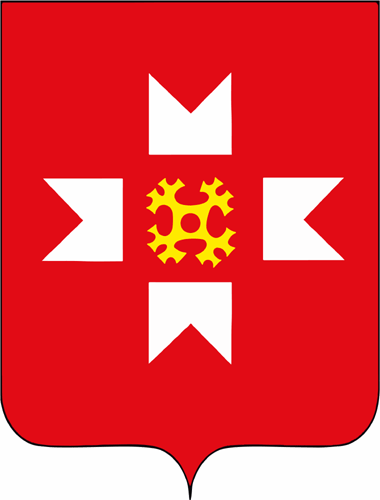 ГЕНЕРАЛЬНЫЙ ПЛАНМУНИЦИПАЛЬНОГО ОБРАЗОВАНИЯ«НЫШИНСКОЕ»МОЖГИНСКОГО РАЙОНАУДМУРТСКОЙ РЕСПУБЛИКИразработано в соответствии с муниципальным контрактом  № 0113200001417000243 от 07.09.2017 г.МАТЕРИАЛЫ ПО ОБОСНОВАНИЮГЕНЕРАЛЬНОГО ПЛАНАТом 2г. Курск  2017 г.ГЕНЕРАЛЬНЫЙ ПЛАНМУНИЦИПАЛЬНОГО ОБРАЗОВАНИЯ«НЫШИНСКОЕ»МОЖГИНСКОГО РАЙОНАУДМУРТСКОЙ РЕСПУБЛИКИразработано в соответствии с муниципальным контрактом  № 0113200001417000243 от 07.09.2017 г.МАТЕРИАЛЫ ПО ОБОСНОВАНИЮГЕНЕРАЛЬНОГО ПЛАНАТом 2 Директор							Назин О. С.Главный архитектор проекта			Сабельников А. Н.Руководитель проекта 				Ткаченко Н. С.г.Курск  2017 г.АВТОРСКИЙ КОЛЛЕКТИВООО НВЦ «Интеграционные технологии»Назин О.С.			— директорСабельников А.Н		— главный архитектор проектаТкаченко Н. С.		— руководитель проектаБурцева Н.А.			— начальник отдела картографииТолмачева Н.А.		— инженер-менеджер ГИСЯрешко С.И.			— архитекторАшурков В.В.			— архитекторБартенева Е.В.		— инженер-картографЯковенко А.А.		— инженер-картографКосякова О.И.		— инженер-картографГальчанский К.Б.		— гео-системный администратор		СОДЕРЖАНИЕСОДЕРЖАНИЕ	4ВВЕДЕНИЕ	61.	ОБЩИЕ СВЕДЕНИЯ О МУНИЦИПАЛЬНОМ ОБРАЗОВАНИИ	81.1 Общие сведения о муниципальном образовании	81.2 Административное устройство муниципального образования Границы муниципального образования	91.3 Природные условия и ресурсы	111.3.1 Климат и рельеф	111.3.2 Гидрография	121.3.3 Минерально-сырьевая база	121.3.4	Геологическое строение	132. ОБОСНОВАНИЕ ВЫБРАННОГО ВАРИАНТА РАЗМЕЩЕНИЯ ОБЪЕКТОВ МЕСТНОГО ЗНАЧЕНИЯ НА ОСНОВЕ АНАЛИЗА ИСПОЛЬЗОВАНИЯ ТЕРРИТОРИЙ МУНИЦИПАЛЬНОГО ОБРАЗОВАНИЯ	142.1 Сведения о программах комплексного социально-экономического развития муниципального образования, для реализации которых осуществляется создание объектов местного значения	142.2 Территориально-планировочная организация муниципального образования. Баланс земель территории муниципального образования	162.3 Экономическая база муниципального образования	182.4 Население	192.5 Жилищный фонд	222.6 Система культурно-бытового обслуживания	242.7 Транспортная инфраструктура муниципального образования	322.7.1  Внешний транспорт	322.7.2 Улично-дорожная сеть	372.8 Инженерное оборудование территории	382.8.1 Водоснабжение	382.8.2 Водоотведение	422.8.3 Теплоснабжение, газоснабжение	432.8.4 Электроснабжение	442.8.5 Связь, радиовещание, телевидение	452.9 Инженерная подготовка территории	462.10  Зеленый фонд муниципального образования	482.11  Санитарная очистка территории . Размещение кладбищ	502.12  Санитарно-экологическое состояние окружающей среды	522.13 Зоны с особыми условиями использования территорий	552.13.1 Зоны особо охраняемых природных территорий	552.13.2 Зоны охраны объектов культурного наследия	552.13.3 Водоохранные зоны и прибрежные защитные полосы	612.13.4 Зоны санитарной охраны источников питьевого водоснабжения	662.13.5 Санитарно-защитные зоны	723. МЕРОПРИЯТИЯ, УТВЕРЖДЕННЫЕ ДОКУМЕНТАМИ ТЕРРИТОРИАЛЬНОГО ПЛАНИРОВАНИЯ МО «НЫШИНСКОЕ» МОЖГИНСКОГО РАЙОНА УДМУРТСКОЙ РЕСПУБЛИКИ	754. ПРЕДЛОЖЕНИЯ ПО ИЗМЕНЕНИЮ ГРАНИЦ МУНИЦИПАЛЬНОГО ОБРАЗОВАНИЯ И БАЛАНСА ЗЕМЕЛЬ В ПРЕДЕЛАХ ПЕРСПЕКТИВНОЙ ГРАНИЦЫ МУНИЦИПАЛЬНОГО ОБРАЗОВАНИЯ	765. СВЕДЕНИЯ ОБ УТВЕРЖДЕННЫХ ПРЕДМЕТАХ ОХРАНЫ И ГРАНИЦАХ ТЕРРИТОРИЙ ИСТОРИЧЕСКИХ ПОСЕЛЕНИЙ ФЕДЕРАЛЬНОГО ЗНАЧЕНИЯ И ИСТОРИЧЕСКИХ ПОСЕЛЕНИЙ РЕГИОНАЛЬНОГО ЗНАЧЕНИЯ	776. ПЕРЕЧЕНЬ ОСНОВНЫХ ФАКТОРОВ РИСКА ВОЗНИКНОВЕНИЯ ЧРЕЗВЫЧАЙНЫХ СИТУАЦИЙ ПРИРОДНОГО И ТЕХНОГЕННОГО ХАРАКТЕРА	77СПИСОК ЛИТЕРАТУРЫ	96ВВЕДЕНИЕРазработка Генерального плана муниципального образования «Нышинское» Удмуртской республики Можгинского района (далее Генеральный план) осуществлена ООО НВЦ «Интеграционные технологии» в соответствии с муниципальным контрактом № 0113200001417000243 от 07.09.2017 г., заключенным с Заказчиком, которым выступает Администрация Муниципального образования «Можгинский район». Генеральный план разрабатывается в соответствии с Градостроительным кодексом Российской Федерации, Методическими рекомендациями по разработке генеральных планов поселений и городских округов, СП 42.13330.2011, нормативами градостроительного проектирования Удмуртской республики, Уставом МО «Нышинское», техническим заданием муниципального контракта, а также в соответствии с целями и задачами развития Удмуртской республики, сформулированными в документах территориального планирования, социально-экономического развития Удмуртской республики.Графическая часть генерального плана разработана на материалах с использованием следующих интернет порталов общего доступа: http://maps.rosreestr.ru - «Публичная кадастровая карта», http://sasgis.ru – космоснимки, данные кадастрового деления - Кадастровый план территории (КПД) по Удмуртской республике. При разработке Генерального плана муниципального образования «Нышинское» использованы следующие периоды:исходный год 	– 2016 год;I очередь 		– 2027 год;расчетный срок 	– 2037 год.Состав проектных материаловСодержание генерального планаТом 1 «Положения о территориальном планировании»:цели и задачи территориального планирования;перечень мероприятий по территориальному планированию и указание на последовательность их выполнения.Альбом 1 «Генеральный план муниципального образования «Нышинское» Можгинского района Удмуртской республики (графические материалы)»:карта планируемого размещения объектов местного значения М 1:10000 (фрагменты населенных пунктов М 1:5000);карта границ муниципального образования (М 1:25 000);карта функциональных зон М 1:25000 (фрагменты населенных пунктов  М 1:5000).Содержание прилагаемых к генеральному плану материалов:Том 2 «Материалы по обоснованию генерального плана»:сведения о программах комплексного социально-экономического развития муниципального образования;обоснование выбранного варианта размещения объектов местного значения муниципального образования на основе анализа использования территорий села, возможных направлений развития этих территорий и прогнозируемых ограничений их использования;оценка возможного влияния планируемых для размещения объектов местного значения на комплексное развитие территорий;мероприятия, утвержденные документом территориального планирования Удмуртской республики;мероприятия, утвержденные документом территориального планирования Можгинского района;перечень земельных участков, которые включаются в границы муниципального образования, или исключаются из их границ, с указанием категорий земель, к которым планируется отнести эти земельные участки, и целей их планируемого использования.Том 3 «Материалы по обоснованию генерального плана»:перечень основных факторов риска возникновения чрезвычайных ситуаций природного и техногенного характера.Альбом 2 «Графические материалы обоснования генерального плана муниципального образования «Нышинское» Удмуртской республики Можгинского района:карта современного использования территории М 1:25000 (фрагменты населенных пунктов М 1:5000); карта анализа комплексного развития территории и размещения объектов местного значения с учетом ограничений использования территории М 1:25000 (фрагменты населенных пунктов М 1:5000); карта транспортной и инженерной инфраструктуры М 1:25000 (фрагменты населенных пунктов М 1:5000);карта границ территорий, подверженных риску возникновения чрезвычайных ситуаций природного и техногенного характера М 1:25000 (фрагменты населенных пунктов  М 1:5000).ОБЩИЕ СВЕДЕНИЯ О МУНИЦИПАЛЬНОМ ОБРАЗОВАНИИ1.1 Общие сведения о муниципальном образованииМуниципальное образование «Нышинское» располагается на юго-западе Можгинского района, граничит: на севере - с Сюгаильским сельским поселением, на западе - с Кизнерским районом  и Нынекским сельским поселением, на юге – с Граховским районом, на востоке – с Можгинским  поселением. В состав поселения входит 5 населенных пунктов - д.Ныша (административный центр муниципального образования), с.Поршур, д.Комяк, д.Старый Ошмес, д.Кинеусь. Площадь муниципального образования порядка 19377 га.Административный центр сельского поселения - д.Ныша. «Нышинское» сельское поселение входит в состав МО «Можгинский район». В районном центре сконцентрирован значительный производственный потенциал, в результате чего он интенсивно воздействует на прилегающие территории, используя трудовые ресурсы близлежащих населенных мест.Удельный вес населения «Нышинское» сельского поселения в общей численности населения района — 6,33 %, из которых 42 % составляет население в нетрудоспособном возрасте (дети 23,6 %, пенсионеры 18.4 %). Доля трудоспособного населения сельского поселения составляет 39.9 %. За последние 4 года (период с 2010 г. по 2014 г.) общая численность населения сельского поселения в увеличилась на 7,6 %. Почти все населенные пункты, независимо от количества населения, являются убывающими. Процесс сокращения численности населения сельского поселения сказывается на формировании системы расселения.Общая площадь жилых помещений в населенных пунктах муниципального образования «Нышинское» по данным администрации МО составляет 35.450 тыс.м2.1.2 Административное устройство муниципального образования Границы муниципального образованияМуниципальное образование «Нышинское» – административно-территориальная единица и муниципальное образование (сельское поселение) в составе Можгинского района Удмуртской республики. Устав муниципального образования «Нышинское» принят решением Советом депутатов муниципального образования «Нышинское» от 27.09.2016 г.Структуру органов местного самоуправления муниципального образования «Нышинское» составляют:- Представительный орган муниципального образования – Совет депутатов муниципального образования «Нышинское» (одновременно допускается использование наименования Нышинский сельский Совет депутатов);- Глава муниципального образования – Глава муниципального образования «Нышинское»;- Местная администрация (исполнительно-распорядительный орган муниципального образования) – Администрация муниципального образования «Нышинское».Описание границ муниципального образования «Нышинское»Границы сельского поселения установлены Законом Удмуртской Республики «Об установлении границ муниципальных образований и наделении соответствующим статусом муниципальных образований на территории Можгинского района Удмуртской Республики».1. По смежеству с Кизнерским районом Удмуртской Республики.От исходной точки - точки стыка границы Кизнерского района Удмуртской Республики и юго-западной границы квартала 90 Нышинского лесничества Можгинского лесхоза (далее - Нышинское лесничество) - на северо-запад по юго-западной границе квартала 90 Нышинского лесничества, далее на северо-восток по западным границам кварталов 87, 84, 80, 74, 70, 63 Нышинского лесничества, далее по северным границам кварталов 63, 64 Нышинского лесничества до западной границы квартала 54 Нышинского лесничества, далее по западным границам 54, 45, 36 Нышинского лесничества до границы муниципального образования "Сюгаильское".2. По смежеству с муниципальным образованием "Сюгаильское".Далее по южным границам кварталов 27, 28, 29, 30, 31, 32, 33, 34, 35 Нышинского лесничества, далее по восточной границе квартала 35 Нышинского лесничества до южной границы квартала 26 Нышинского лесничества, далее на юго-восток и северо-восток по южной границе квартала 26 Нышинского лесничества, далее на юго-восток по северо-восточной границе земель СПК "Заветы Ильича" до западной границы квартала 109 Можгинского лесничества Можгинского лесхоза (далее - Можгинское лесничество), далее по западной границе квартала 109 Можгинского лесничества, далее на юг по восточной границе земель СПК "Заветы Ильича" до западной границы квартала 111 Можгинского лесничества - границы муниципального образования "Можгинское".(в ред. Закона Удмуртской Республики от 08.04.2016 N 20-РЗ)3. По смежеству с муниципальным образованием "Можгинское".Далее на юго-восток 1 км по западной границе квартала 111 Можгинского лесничества, далее на северо-восток 1 км по южной границе квартала 111 Можгинского лесничества, далее на юго-восток до точки пересечения северной границы квартала 112 Можгинского лесничества с безымянным ручьем, пересекая р. Ныша, далее по северной, западной и южной границам квартала 112 Можгинского лесничества до безымянного ручья, далее по указанному безымянному ручью вверх по течению, пересекая автомобильную дорогу Ныша - Почешур, далее на юго-запад 2,5 км до р. Ключ, далее, пересекая р. Ключ, на юго-запад 4 км, далее на юго-восток 3 км, далее на юг 0,5 км по границе земель СПК "Заветы Ильича" до западной границы квартала 124 Можгинского лесничества. Далее на юг по западной границе квартала 124 Можгинского лесничества, далее на северо-запад 0,8 км, далее на юго-запад 2,3 км до границы Граховского района Удмуртской Республики.(п. 3 в ред. Закона Удмуртской Республики от 08.04.2016 N 20-РЗ)4. По смежеству с Граховским районом Удмуртской Республики.Далее в западном направлении 2,3 км по южной границе земель СПК "Заветы Ильича" до середины русла р. Вала - границы муниципального образования "Нынекское".5. По смежеству с муниципальным образованием "Нынекское".Далее на северо-запад по середине русла р. Вала до восточной границы квартала 104 Нышинского лесничества, далее на северо-запад по восточной границе квартала 104 Нышинского лесничества, далее на запад по северной границе квартала 104 Нышинского лесничества, далее на северо-запад 1,5 км по северо-восточной границе земель СПК "Восход" до автомобильной дороги Можга - Бемыж, далее на юго-запад 2,1 км вдоль указанной автомобильной дороги, далее, пересекая указанную автомобильную дорогу, на северо-запад по юго-западной границе земель СПК "Заветы Ильича" до восточной границы квартала 100 Нышинского лесничества, далее на юго-запад по восточным границам кварталов 100, 102 Нышинского лесничества и юго-восточной границе квартала 103 Нышинского лесничества, далее на северо-запад по юго-западным границам кварталов 103, 101, 98, 95, 91, 90 Нышинского лесничества до исходной точки.1.3 Природные условия и ресурсы1.3.1 Климат и рельефКлимат Нышинского сельского поселения умеренно-континентальный, с умеренно ихолодной зимой, теплым летом, выраженными переходными временами года – весной  и осенью.												По данным климатического районирования на территории Можгинского района
абсолютный максимум температуры составляет +38 °С, абсолютный минимум -48 °С.
Самый холодный месяц - январь, самый теплый - июль. Средне-месячная температура
января -14,2 °С, июля +18,3 °С. Первые заморозки наступают в середине сентября,
последние- в конце мая. Образование гололеда возможно с октября по апрель.	Климатические условия в достаточной мере благоприятны для жизнедеятельности
человека, трудовой деятельности, отдыха и туризма  Рельеф. Характер рельефа – слабо расчлененная равнина. Общая картина определяется деятельностью временных водотоков. Минимальные отметки приурочены к поймам и надпойменных террасам рек. Возвышенности осложнены рядами небольших оврагов, прослеживаемых на местности в виде неглубоких лощин с пологими берегами. Днища их сильно обводнены, а на отдельных участках заболочены. К наиболее неустойчивым природным комплексам относятся пойменные ландшафты и эррозионно-опасные приречные склоны.Почвы и растительностьНа территории муниципального образования "Можгинское" распространены дерново-средне и слабоподзолистые почвы, серые лесные оподзоленные, дерново-карбонатные почвы. По механическому составу - средние и тяжелые суглинки.По ботанико-географическому районированию Можгинский район входит в Камско-Печерско-Западноурапьскую подпровинцию Урало-Западно-Сибирской таежной провинции Евроазиатской таежной области.Агрохимическое обследование почв сельскохозяйственных угодий проводится с целью контроля и оценки изменения плодородия почв, характера и уровня их загрязнения под воздействием антропогенных факторов, создания банков данных полей (рабочих участков), проведения сплошной сертификации земельных участков почв.По результатам агрохимического обследования делается общее заключение о сравнительной обеспеченности почв хозяйства элементами питания или кислотности, применительно к возделываемым культурам, дается оценка плодородия почв, при установлении загрязнения почв - уровня загрязнения.1.3.2 ГидрографияГидрографическая сеть поселения развита плохо.						Самая крупная река, протекающая по МО «Нышинское» Ныша. Река не судоходна, используется для хозяйственно-питьевого водоснабжения, орошения и любительского
рыболовства, а также в рекреационных целях. Также на территории МО находится исток реки Вала, протекает речка Поршурка и мелкие речки без названий. Все реки МО «Нышинское» по водному режиму относятся к рекам восточно¬вропейского типа, с четко выраженным весенним половодьем, летней меженью, летними паводками и зимней меженью. Основные источники питания рек – подземные воды, дождевые и талые воды, с преобладанием снегового. Во время весеннего половодья рек зона затопления достигает русловой части реки, иногда затапливается вся пойменная поверхность.Особенностью муниципального образования является наличие родников, которые не обустроены и не используются населением..1.3.3 Минерально-сырьевая базаНа территории МО «Нышинское» распространены дерново-средне и слабоподзолистые почвы, серые лесные оподзоленные, дерново-карбонатные почвы. По механическому составу – средние и тяжелые суглинки.Дерновоподзолистые почвы сформировались под хвойно-лиственными лесами на покровных бескарбонатных отложениях в результате сочетания подзолистого и дернового процессов.Серые лесные оподзоленные почвы сформировались на покровных суглинках и глинах под лиственными лесами и лугово-травяной растительностью. Залегают в основном на пологих северных склонах или на шлейфах склонов любой экспозиции, где близко к поверхности подходят грунтовые воды.На вершинах увалов, перегибах склонов, особенно южной и западной экспозиции залегают дерново-карбонатные почвы. Ввиду расчлененности рельефа почвы подвержены эрозии, различаются почвы слабо и среднесмытые.Существенная трансформация почвенного покрова наблюдается в производственной и селитебной зоне населенных пунктов. Загрязнение носит характер техногенных, коммунальных и сельскохозяйственных загрязнений, наблюдается механическое нарушение почвенного покрова.ЛесаКоренным типом растительности являются леса. Лесообразующими породами
являются ель, пихта, сосна, береза, осина, липа. Массовой заготовки древесины не ведется, так как ресурсы ограничены. В избыточно-увлажненных местах и по берегам рек и ручьев произрастает ольха, осина, ива, черемуха. В подлеске можно встретить малину, рябину, смородину, жимолость. Травянистый покров в лесах развит слабо, произрастают хвощи, папоротники, ландыш, осоки. Опушки леса и поляны заняты злаково-бобовым
разнотравьем. Небольшие лесные массивы около населенных пунктов выполняют водоохранную, санитарно-гигиеническую и оздоровительную функцию, а так же используются местным населением для рекреационных целей, сбора грибов и ягод.Геологическое строениеТерритория Удмуртской республики по своему геологическому строению соответствует восточной части Русской платформы. Геологический разрез представлен отложениями осадочного чехла и кристаллического фундамента.Пермская система распространена в Удмуртской Республике повсеместно, представлена нижним и верхним отделами. Верхний отдел представлен тремя ярусами: уфимским, казанским и татарским.Казанский ярус верхней перми наиболее представлен в разрезе коренных пород геологического разреза Можгинского района. Представляет ритмически построенную, преимущественно красноцветную толщу конгломератов, песчаников, алевролитов, глин, мергелей, известняков.Татарский ярус (уржумский горизонт) верхней перми также имеет широкое распространение на территории Можгинского района и представляет в основном красноцветные алевритово-глинистые породы с прослоями песчаников и конгломератов. Отложения вступают на поверхность на обрывистых и крутых склонах в долинах рек (обнажаются на подмываемых коренных склонах), а также на отдельных участках водоразделов (или находятся под незначительным слоем покровных отложений, почв).Триасовая система распространена на водоразделах в северных районах Удмуртии.Неогеновая система представлена верхним отделом – плиоценом. Плиоценовые отложения залегают в нешироких, глубоко врезанных долинах палеорек на юге и юго-западе Удмуртии.Четвертичные отложения плащеобразно перекрывают всю территорию. В долинах рек их мощности максимальные, достигают 20 м и более. По происхождению выделяются аллювиальные отложения - в долинах водотоков, делювиально-элювиальные и солифлюкционные типы отложений - на водораздельных пространствах. Мощности последних преимущественно составляют 2-5 м, на склонах долин, в погребенных оврагах до 10-15 м. Литологически преимущественно представлены суглинками и песками, реже супесями и торфами (в долинах рек).В поймах рек представлены по механическому составу отложения современного аллювия (гравий, песок, галечник). Днища логов и балок, выносы грунта из оврагов и их склоны в нижней части слагаются делювиальными отложениями, преимущественно суглинистыми.2. ОБОСНОВАНИЕ ВЫБРАННОГО ВАРИАНТА РАЗМЕЩЕНИЯ ОБЪЕКТОВ МЕСТНОГО ЗНАЧЕНИЯ НА ОСНОВЕ АНАЛИЗА ИСПОЛЬЗОВАНИЯ ТЕРРИТОРИЙ МУНИЦИПАЛЬНОГО ОБРАЗОВАНИЯ2.1 Сведения о программах комплексного социально-экономического развития муниципального образования, для реализации которых осуществляется создание объектов местного значенияГосударственные программы Удмуртской республикиГосударственная программа Удмуртской Республики "Развитие здравоохранения"Государственная программа Удмуртской Республики "Развитие физической культуры, спорта и молодежной политики"Государственная программа Удмуртской Республики "Развитие социально-трудовых отношений и содействие занятости населения Удмуртской Республики"Государственная программа Удмуртской Республики "Социальная поддержка граждан"Государственная программа Удмуртской Республики "Культура Удмуртии"Государственная программа Удмуртской Республики "Этносоциальное развитие и гармонизация межэтнических отношений"Государственная программа Удмуртской Республики "Окружающая среда природные ресурсы"Государственная программа Удмуртской Республики "Развитие архивного дела"Государственная программа Удмуртской Республики "Развитие системы государственной регистрации актов гражданского состояния в Удмуртской Республике"Государственная программа Удмуртской Республики "Создание условий для устойчивого экономического развития Удмуртской Республики"Государственная программа Удмуртской Республики "Развитие промышленности и повышение ее конкурентоспособности"Государственная программа Удмуртской Республики "Развитие лесного хозяйства"Государственная программа Удмуртской Республики "Развитие сельского хозяйства и регулирования рынков сельскохозяйственной продукции, сырья и продовольствия"Государственная программа Удмуртской Республики "Развитие потребительского рынка"Государственная программа Удмуртской Республики "Энергоэффективность и развитие энергетики в Удмуртской Республике"Государственная программа Удмуртской Республики "Развитие транспортной системы Удмуртской Республики"Государственная программа Удмуртской Республики "Развитие строительной отрасли и регулирование градостроительной деятельности в Удмуртской Республике"Государственная программа Удмуртской Республики "Развитие информационного общества в Удмуртской Республике"Государственная программа Удмуртской Республики "Комплексное развитие жилищно-коммунального хозяйства Удмуртской Республики"Государственная программа Удмуртской Республики "Управление государственным имуществом"Государственная программа Удмуртской Республики "Управление государственными финансами"Государственная программа Удмуртской Республики "Защита населения и территорий от чрезвычайных ситуаций, обеспечение пожарной безопасности и безопасности людей на водных объектах в Удмуртской Республике"Государственная программа Удмуртской Республики "Обеспечение общественного порядка и противодействие преступности в Удмуртской Республике" на 2015-2020 годыГосударственная программа Удмуртской Республики "Совершенствование системы государственного управления в Удмуртской Республике"Государственная программа Удмуртской Республики "Развитие печати и массовых коммуникаций"Государственная программа Удмуртской Республики "Развитие инвестиционной деятельности в Удмуртской Республике"Государственная программа Удмуртской Республики "Противодействие незаконному обороту наркотиков в Удмуртской Республике"Государственная программа Удмуртской Республики "Доступная среда"Государственная программа Удмуртской Республики "Формирование современной городской среды на территории Удмуртской Республики"2.2 Территориально-планировочная организация муниципального образования. Баланс земель территории муниципального образованияПланировочная структураМуниципальное образование «Нышинское» располагается на юго-западе Можгинского района В состав поселения входит 5 населенных пунктов - д.Ныша (административный центр муниципального образования), с.Поршур, д.Комяк, д.Старый Ошмес, д.Кинеусь. Площадь муниципального образования порядка 19237 га.Важным градоформирующим фактором сельского поселения являются транспортные коммуникации. В настоящее время к сельскому поселению подходят автомобильные дороги общего пользования, обеспечивающие связи с населенными пунктами Удмуртской Республики.Современное планировочное развитие базируется на транспортном каркасе территории. Поскольку любое производство и проживание, социальное обеспечение связано, прежде всего, с транспортной доступностью. Именно поэтому значительное преимущество в развитии получают те населенные пункты, которые совмещают в себе пересечение осевых линий развития исторически сложившейся планировочной структуры (по гидрографии) с современными урбанистическими, прежде всего автомобильными дорогами.Проектные предложенияРазвитие планировочной структуры районаМероприятия по развитию планировочной структуры Можгинского района предполагают формирование на базе крупных населенных пунктов и прилегающих к ним территорий опорных зон территориального развития. Для каждой из опорных зон предложен набор возможных направлений градостроительного освоения. Генеральным планом предлагается формирование опорных центров сельского расселения с размещением индивидуального жилищного строительства, как на территории населенных пунктов, так и на землях, предлагаемых к присоединению к населенным пунктам МО «Нышинское» п. Ныша – д. Поршур – д. Комяк.Стратегия развития планировочной структуры муниципального образования «Нышинское сельское поселение» нацелена на достижение наиболее рациональной организации территории и предусматривает:- совершенствование функционального зонирования на основе трансформации,- упорядочивания и локализации функциональных зон;- восстановление и дальнейшее развитие экономической базы, улучшение среды обитания населения, развитие функций по социально-культурному обслуживанию населения;- совершенствование транспортной сети (реконструкция и строительство новых автомобильных дорог и улучшение их качества);- развитие инженерной инфраструктуры на основе строительства и реконструкции объектов водоснабжения, электроснабжения, газификации;- экологизацию территории на основе оздоровления окружающей природнойсреды и решение проблем обращения отходов;   - разработку проекта границ населенного пункта.2.3 Экономическая база муниципального образованияОдной из основных задач территориального планирования является развитие производственной сферы, обеспечение населения собственной выпускаемой продукцией, создание новых рабочих мест, повышение уровня жизни населения.Создание благоприятных условий для развития производственной сферы, малого и среднего бизнеса позволит привлечь на территорию поселения инвестиционные средства, создать рабочие места и тем самым увеличить доходную часть бюджета поселения, а рост доходов позволит улучшить программы в области жилищной и социальной сфер. Результат - повышение качества жизни населения поселения.Для предложений по развитию производственной сферы поселения проведен анализ состава и состояния существующих промышленных предприятий и дана комплексная оценка производственного потенциала.На территории Нышинского сельского поселения  отраслевая специализация представлена:-	сельским хозяйством;-	розничной торговлей;-	здравоохранением и социальными услугами.Основные предприятия МО «Нышинское»:- В деревне Ныша  находится компания ООО «Ныша». Основным видом деятельности является: "Растениеводство в сочетании с животноводством (смешанное сельское хозяйство)".- В селе Поршур находится компанияООО «Поршур».Основным видом деятельности является: "Растениеводство в сочетании с животноводством (смешанное сельское хозяйство), охота и предоставление услуг в этих областях".Проектные предложенияГенеральным планом предлагается дальнейшее развитие производственного комплекса посредством увеличения поголовья скота в молочном животноводстве (за счет существующих ферм) и организации новых фермерских хозяйств в с.Ныша. Основные мероприятия по развитию сельского хозяйства: •	использование биологических методов поддерживания плодородия почв, системы земледелия и животноводства, соответствующих реальным климатическим и почвенным условиям каждого отдельного взятого хозяйства;•	использование современных интенсивных и ресурсосберегающих технологий возделывания сельскохозяйственных культур, а также внедрение ресурсосберегающих технологий в животноводстве;•	для сохранения земель, используемых в сельскохозяйственном производстве, необходимо усилить контроль за рациональным использованием земель сельскохозяйственного назначения в соответствии с целевым назначением данной категории земель.2.4 НаселениеАнализ демографической ситуации является одной из важнейших составляющих оценки тенденций экономического роста территории. Возрастной, половой и национальный составы населения во многом определяют перспективы и проблемы рынка труда, а значит и производственный потенциал того или иного региона. Зная численность населения на определенный период, можно прогнозировать численность и структуру занятых, объемы жилой застройки и социально-бытовой сферы.Население муниципального образования многонациональное и межконфессиональное, преимущественно проживают удмурты, русские, татары. Динамика численности населения МО «Нышинское сельское поселение» за период 2008 год, 2012-2016 года приведена в следующей таблице.Таблица 1 – Динамика численности населения сельских поселений, вошедших в состав Нышинского СП за 2008, 2012- 2016 гг.Численность населения Нышинского сельского поселения на 01.01.2017 г. составила 1555 человека.Таблица 2 – Показатели рождаемости и смертности населения в разрезе по сельским поселениям, вошедшим в состав Нышинского СП 2012-2016 гг.На территории муниципального образования «Нышинское», в целом наблюдается естественный прирост населения, что связано с высоким уровнем рождаемости.Прогноз численности населенияСовременные демографические характеристики позволяют сделать прогноз изменения численности на перспективу.Расчет перспективной численности населения обусловлен тремя основными параметрами (рождаемость, смертность и механический приток), которые в формировании численности и возрастной структуры населения участвуют как единое целое. Для данного прогноза были использованы следующие данные о динамике численности населения, данные о естественном приросте/убыли населения.Численность населения рассчитывается с учетом среднегодового общего прироста, сложившегося за последние годы в сельском поселении, согласно существующей методике по формуле:Но = Нс (1 + О/100)Т,где:Но – ожидаемая численность населения на расчетный год;Нс – существующая численность населения;О – среднегодовой общий прирост;Т – число лет расчетного срока.Оценка перспективного изменения численности населения в достаточно широком временном диапазоне  (до 2037 г.)  требует построения двух вариантов прогноза (условно «инерционный» и «инновационный»). Они необходимы в условиях поливариантности дальнейшего социально-экономического развития территории. Расчетная численность населения была определена на первую очередь строительства, на расчетный срок.«Инерционный» сценарий прогноза предполагает сохранение сложившихся условий смертности, рождаемости. «Инновационный» сценарий основан на росте числа жителей сельского поселения  за счет повышения уровня рождаемости, снижения смертности, миграционного притока населения.Данные для расчета ожидаемой численности населения и результаты этого расчета представлены в следующей таблице.Таблица 3 - Расчет прогнозной численности населения Нышинского сельского поселения (2037 г.)Инерционный сценарий прогноза показывает, что численность населения Нышинского сельского поселения за следующие 20 лет увеличиться  на 480 человек или на 31 % от численности 2017 года. Расчет численности населения по инновационному сценарию развития выполнен с ориентацией на увеличение темпов естественного прироста и снижением уровня миграционного оттока населения в муниципальном образовании. Согласно нашим расчетам: среднегодовой естественный прирост должен составить 0,9 %. Для дальнейших расчетов в генеральном плане численность населения принимается по инновационному сценарию. Для развития территории по инновационному сценарию необходимо принятие мер по разработке действенных механизмов регулирования процесса воспроизводства населения в новых условиях.Если меры по демографической политике относятся в первую очередь к компетенции федеральных и региональных органов, то миграционная политика напрямую зависит и от районных и местных властей. Для муниципального образования «Нышинское сельское поселение» важнейшим мероприятием является удержание трудоспособного и молодого населения на своей территории.Перспективы демографического развития будут определяться:- улучшением жилищных условий;- обеспечения занятости населения;- улучшением инженерно-транспортной инфраструктуры;- совершенствованием социальной и культурно-бытовой инфраструктуры;- созданием более комфортной и экологически чистой среды;-созданием механизма социальной защищенности населения и поддержки молодых семей, стимулированием рождаемости и снижением уровня смертности населения, особенно детской и лиц в трудоспособном возрасте.2.5 Жилищный фондЖилищный фонд на конец 2016 года составил 35,8  тыс. кв.м. Жилищное строительство на территории сельского поселения развивается низкими темпами. Ввод жилья в муниципальном образовании осуществляется в основном за счет средств населения путем строительства и реконструкции индивидуальных жилых домов. Среднегодовой объем строительства в «Нышинском» поселении значительно ократился и составляет 0,016 тыс.кв.м общей жилой площади в год.В Удмуртской Республике государственная поддержка населения в решении его жилищной проблемы осуществляется путем предоставления жилищных займов за счет средств бюджета Удмуртской Республики, субсидий за счет средств федерального бюджета определенным категориям граждан.Жилой фонд пополняется преимущественно за счет частных строений, как следствие растет спрос на земельные участки. В области ЖКХ идут преобразования с учетом нового жилищного кодекса. Необходимо решать проблемы собственности, экономного отношения к услугам и ресурсам, модернизации оборудования и сетей.Таблица 4 – Динамика жилищного фонда сельских поселений, вошедших в Нышинское СП за период 2014-2016 гг. Средняя обеспеченность жилищным фондом составляет 19,4 кв.м. на человека.Расчет объемов нового строительстваВ целях разработки и реализации мероприятий, направленных на развитие жилищного строительства, обеспечение граждан доступным жильем подготовлен инвестиционный проект по развитию жилищного строительства в муниципальном образовании «Нышинское сельское поселение».Основное строительство жилья предполагается вести за счет индивидуального жилищного строительства.Проектная организация жилой зоны основывается на следующих основных задачах:- упорядочение существующей планировочной структуры;- функциональное зонирование;- выбор направления территориального развития.Главной задачей жилищной политики является обеспечение комфортных условий проживания для различных категорий граждан.Для решения этой задачи Генеральным планом к 2037 году предлагается:- довести среднюю обеспеченность жилищным фондом до 25 м2 общей площади на  человека;- осуществить строительство нового жилья на свободных территориях;- расселить население, проживающее в санитарно-защитных зонах;- осуществлять строительство технологичного жилья;- развивать ипотечное жилищное кредитование;- обеспечить жилыми помещениями отдельные категории населения и малоимущих граждан.Расчет объемов нового строительстваСуществующий жилищный фонд – 35,8 тыс.м2 общей площади.Ветхий и аварийный жилой фонд отсутствует. Существующий сохраняемый жилищный фонд равен существующему жилищному фонду – 35,8 тыс.м2. Потребность в жилищном фонде на 1ю очередь и на расчетный срок:                           1 701 х 24,0 = 40,8 тыс.м2 (1я очередь строительства)2 035 х 25,0 = 50,8 тыс.м2 общей площади (расчетный срок)где: 	1 701 чел. – численность населения на 01.01.2027 г.; 24,0 – перспективная обеспеченность населения жилищным фондом в м2/чел на 01.01.2027г.;2 035 чел. - численность населения на 01.01.2037г.; 25,0 – перспективная обеспеченность населения жилищным фондом в м2/чел на 01.01.2037г.;Объем нового жилищного строительства:50,8 – 35,8 = 15 тыс.м2 общей площади.Таблица 5 - Движение жилищного фонда сельского поселения на расчетный срок 2037 г.Проектные предложенияI очередь строительства	Генеральным планом предлагается на конец I очереди построить 17,8 тыс. м2 нового жилищного фонда.Расчетный срок	Генеральным планом предлагается в период 2017-2037 гг. построить 10,7 тыс. м2 жилищного фонда.2.6 Система культурно-бытового обслуживанияОсновная часть современной сети предприятий и учреждений обслуживания была создана в период 70-80-х годов прошлого столетия. В последние годы фиксируется сокращение количества объектов вследствие сокращения численности населения, изменений его демографических параметров, недостаточного финансирования на содержание, строительство и ремонт объектов, их аварийного технического состояния, что понижает показатели обеспеченности населения учреждениями обслуживания. К учреждениям социального обслуживания населения местного значения относиться учреждения культурно-досугового типа, библиотеки, учреждения торговли. К учреждениям социального обслуживания районного и вышестоящего уровней относятся учреждения образования, здравоохранения. Нышинское сельское поселение имеет хорошо развитую инфраструктуру: школы, детские сады, фельдшерско-акушерские пункты, сельские дома культуры, сельские библиотеки, магазины, почтовые отделения связи и т.д.ОбразованиеВ сельском поселении «Нышинское» функционируют две школы среднего общего образования, два детских дошкольных учреждения. Основная общеобразовательная школа располагается в деревне Ныша. Все учебные заведения нуждаются в капитальном ремонте, в связи с этим рентабельно строительство новых зданий для учебных заведений, взамен устаревших. Таблица 6 - Обеспеченность детскими садами и учреждениями среднего образования на 01.01.2016 г. сельских поселений, вошедших в состав Нышинского СППроектные предложенияГенеральным планом на 1ю очередь предлагается:- капитальный ремонт зданий школ;- организация кружков и секций дополнительного образования на базе школ в д. Ныша.ЗдравоохранениеСистема здравоохранения муниципального образования Нышинское сельское поселение представлена ФАПами, расположенными в д. Ныша, в д. Старый Ошмес. Все учреждения применяют медико-экономические стандарты оказания медицинской помощи.Профилактическими осмотрами охвачено 100 % населения.Проектные предложенияВ перспективе основными направлениями развития в области здравоохранения останется дальнейшее реформирование системы сельского здравоохранения Можгинского района, в том числе Нышинского сельского поселения, на основе укрепления материально – технической базы, внедрения новых лечебно – диагностических и профилактических технологий, рост квалификации медицинских работников, совершенствование методов организации и управления.Генеральным планом на расчетный срок предлагается:- Строительство аптеки площадью 25 м2.Учреждения культурыГлавной целью сферы культуры является предоставление жителям возможности получения необходимых культурных благ при обеспечении их доступности и многообразия и целенаправленное воздействие на личность для формирования определенных положительных качеств.Одно из приоритетных направлений деятельности Можгинского района – возрождение традиционной народной культуры. В районе ежегодно проходят фестивали народного самодеятельного искусства. Стабильно работают фольклорные ансамбли, коллективы художественной самодеятельности, кружки эстрадного пения.Учреждения культуры в муниципальном образовании «Нышинское сельское поселение» представлены сельскими клубами с библиотеками в д. Ныша, в с. Поршур.Проектные предложенияГенеральным планом на 1ю очередь предлагается: - строитеьство библиотеки в с. Комяк;- модернизация и плановая реконструкция существующих учреждений культурно-досуговой деятельности;Спортивные сооружения и площадкиУчреждения физической культуры и спорта в муниципальном образовании Нышинское сельское поселение представлены школьными спортивными площадками (стадион) и школьными спортзалами. Проектные предложенияГенеральным планом на расчетный срок предлагается:-Строительство спортивной площадки (стадиона).Торговля, бытовое обслуживание, общественное питаниеСфера торговли и общественного питания муниципального образования «Нышинское сельское поселение» представлена  объектами торговли, общей площадью торговых залов 423,4 м2. Общее количество посадочных мест в столовых составляет 176 посадочных мест.В МО «Нышинское» функционирует баня-прачечная расположенная в д. Ныша.Таблица 7– Характеристика объектов торговли и общественного питания (2016 год)Проектные предложенияГенеральным планом на 1ю очередь предлагается:- строительство торгового объекта на 100 м2 в с. Поршур.- строительство кафе на 30 посадочных мест в д. Ныша- открытие ателье и парикмахерской, химчистки, на семь рабочих мест.Административно-деловые учрежденияНа территории сельского поселения расположены следующие административно деловые учреждения: администрация сельского поселения. Услуги почтовой связи обеспечивает ФГУП «Почта России».Обеспечение пожарной безопасности на территории Можгинского района осуществляется противопожарной службой ПЧ-22 ГУ «ГПС при ГУ МЧС РФ по УР» (г. Можга) и ОП ПЧ-37 (с. Пычас).Проектные предложенияГенеральным планом на 1ю очередь и на расчетный срок предлагается:- Открытие отделения почтовой связи с операционным окном банка в д. Ныша.Расчет потребности населения в учреждениях социального и культурно-бытового обслуживанияВ ходе проведенного анализа был сделан расчет соответствия обеспеченности населения на расчетный срок генерального плана основными учреждениями социального и культурно-бытового назначения нормативным требованиям, рекомендуемым в своде правил «Градостроительство. Планировка и застройка городских и сельских территорий» (СП 42.13330.2011).Таблица 8 - Расчет обеспеченности муниципального образования «Нышинское сельское поселение» в объектах социального и культурно-бытового обслуживания на расчетный срокДля удовлетворения потребностей населения сельского поселения  в услугах учреждений образования, здравоохранения, физкультуры и спорта, социальной, культурной и бытовой сферы Генеральным планом предлагается перечень мероприятий по строительству объектов капитального строительства запланированные на 1 очередь строительства и до конца расчетного срока.Проектные предложенияГенеральным планом на первую очередь строительства предлагается: - капитальный ремонт зданий школ;- организация кружков и секций дополнительного образования на базе школ в д. Ныша.- строитеьство библиотеки в с. Комяк;- модернизация и плановая реконструкция существующих учреждений культурно-досуговой деятельности;- строительство торгового объекта на 100 м2 в с. Поршур.- строительство кафе на 30 посадочных мест в д. Ныша- открытие ателье и парикмахерской, химчистки, на семь рабочих мест.- открытие отделения почтовой связи с операционным окном банка в д. Ныша.Генеральным планом на расчетный срок предлагается:- Строительство аптеки площадью 25 м2.-Строительство спортивной площадки (стадиона).2.7 Транспортная инфраструктура муниципального образования2.7.1  Внешний транспортРазвитие транспортной инфраструктуры муниципального образования "Нышинское" является необходимым условием улучшения качества жизни населения в поселении. Транспортная инфраструктура муниципального образования "Нышинское" является составляющей инфраструктуры Можгинского района Удмуртской Республики. В настоящий момент основная доля пассажироперевозок и грузоперевозок приходится на автомобильный транспорт.Таблица 9 - Перечень дорог регионального назначения сельского поселения НышинскоеЛичный автотранспорт хранится в гаражах, расположенных на приусадебных участках жителей, дополнительных общих автостоянок и гаражных кооперативов для личного автотранспорта не требуется. Возможно их размещение по мере надобности в коммунально-складской зоне.Состояние автодорог пролегающих по территории муниципального образования "Нышинское" оценивается как удовлетворительное. Развитие экономики поселения во многом определяется эффективностью функционирования автомобильного транспорта, которая зависит от уровня развития и состояния сети внутри поселковых автомобильных дорог общего пользования. Недостаточный уровень развития дорожной сети приводит к значительным потерям экономики и населения поселения, является одним из наиболее существенных ограничений темпов роста социально-экономического развития муниципального образования "Нышинское", поэтому совершенствование сети внутри поселковых автомобильных дорог общего пользования имеет важное значение для поселения. Развитие дорожной сети позволит обеспечить приток трудовых ресурсов, развитие производства, а это в свою очередь приведет к экономическому росту поселения. Наиболее важной проблемой развития сети автомобильных дорог поселения являются внутри поселковые автомобильные дороги общего пользования. Автомобильные дороги подвержены влиянию природной окружающей среды, хозяйственной деятельности человека и постоянному воздействию транспортных средств, в результате чего меняется технико-эксплуатационное состояние дорог. Состояние сети дорог определяется своевременностью, полнотой и качеством выполнения работ по содержанию, ремонту и капитальному ремонту и зависит напрямую от объемов финансирования и стратегии распределения финансовых ресурсов в условиях их ограниченных объемов. Недофинансирование дорожной отрасли, в условиях постоянного роста интенсивности движения, изменения состава движения в сторону увеличения грузоподъемности транспортных средств, приводит к несоблюдению межремонтных сроков, накоплению количества участков «недоремонта». Несоответствие уровня развития автомобильных дорог уровню автомобилизации приводит к существенному росту расходов, снижению скорости движения, повышению уровня аварийности. При прогнозируемых темпах социально-экономического развития спрос на грузовые перевозки автомобильным транспортом к 2038 году увеличится. Объем перевозок пассажиров автобусами и легковыми автомобилями к 2038 году также увеличится. Прогнозируемый рост количества транспортных средств и увеличение объемов грузовых и пассажирских перевозок на автомобильном транспорте приведет к повышению интенсивности движения на автомобильных дорогах местного значения. Около 80 процентов протяженности автомобильных дорог местного значения не соответствует нормативным требованиям по транспортно-эксплуатационному состоянию, что приводит к повышению себестоимости автомобильных перевозок и снижению конкурентоспособности продукции предприятий. Недостаточный уровень развития дорожной сети приводит к значительным потерям для экономики и населения муниципального образования и является одним из наиболее существенных инфраструктурных ограничений темпов социально-экономического развития муниципального образования "Нышинское". Для обеспечения прогнозируемых объемов автомобильных перевозок требуется реконструкция перегруженных участков автомобильных дорог, приведение их в соответствие с нормативными требованиями по транспортно-эксплуатационному состоянию и обеспечение автодорожных подъездов к сельским населенным пунктам, имеющим перспективы развития, по дорогам с твердым покрытием. Обеспечение безопасности дорожного движения является одной из важных социально-экономических и демографических задач Российской Федерации. Аварийность на автомобильном транспорте наносит огромный материальный и моральный ущерб как обществу в целом, так и отдельным гражданам. Дорожно-транспортный травматизм приводит к исключению из сферы производства людей трудоспособного возраста. Гибнут и становятся инвалидами дети. Обеспечение безопасности дорожного движения является составной частью национальных задач обеспечения личной безопасности, решения демографических, социальных и экономических проблем, повышения качества жизни, содействия региональному развитию. Одним из главных направлений демографической политики, в соответствии с Концепцией демографической политики Российской Федерации на период до 2025 года, обозначено снижение смертности населения, прежде всего высокой смертности мужчин в трудоспособном возрасте от внешних причин, в том числе в результате дорожно- транспортных происшествий. Цели повышения уровня безопасности транспортной системы, сокращения темпов роста количества дорожно-транспортных происшествий, снижение тяжести их последствий, числа пострадавших и погибших в них обозначены и в Транспортной стратегии Российской Федерации. Таким образом, задачи сохранения жизни и здоровья участников дорожного движения за счет повышения качества и оперативности медицинской помощи пострадавшим и, как следствие, сокращение демографического и социально-экономического ущерба от дорожно - транспортных происшествий и их последствий согласуются с приоритетными задачами социально-экономического развития Российской Федерации в долгосрочной и среднесрочной перспективе и направлены на обеспечение снижения темпов убыли населения Российской Федерации, создание условий для роста его численности. В ближайшие годы ожидается прирост парка автотранспортных средств. При условии сохраняющейся улично-дорожной сети муниципального образования "Нышинское", предполагается увеличение интенсивности дорожного движения и соответственно количества дорожно-транспортных происшествий. Фактором риска, оказывающим влияние на результаты программы и на который участники программы не могут оказать непосредственного влияния, является рост количества дорожно-транспортных происшествий с участием водителей, стаж управления которых транспортным средством, менее 3-х лет. Уровень подготовки водителей остается низким и требует принятия мер на федеральном уровне. В качестве мероприятий программы, направленных на управление рисками, их своевременное выявление и минимизацию предлагается развитие систем фото- и видеофиксации нарушений правил дорожного движения на территории муниципального образования "Нышинское" и развитие системы оказания помощи пострадавшим в дорожно-транспортных происшествиях. Для эффективного решения проблем с дорожно-транспортной аварийностью и обеспечения снижения ее показателей необходимо продолжение системной реализации мероприятий по повышению безопасности дорожного движения и их обеспеченность финансовыми ресурсами. Перечисленные проблемы автодорожного комплекса муниципального образования ставят в число первоочередных задач реализацию проектов по улучшению транспортно- эксплуатационного состояния существующей сети автомобильных дорог общего пользования и сооружений на них, приведение технических параметров и уровня инженерного оснащения дорог в соответствие с достигнутыми размерами интенсивности движения.Проектные предложенияДля достижения цели по развитию современной и эффективной транспортной инфраструктуры, обеспечивающей ускорение товародвижения и снижение транспортных издержек в экономике, необходимо решить задачу, связанную с увеличением протяженности автомобильных дорог общего пользования местного значения, соответствующих нормативным требованиям. Это позволит увеличить пропускную способность дорожной сети, улучшить условия движения автотранспорта и снизить уровень аварийности за счет ликвидации грунтовых разрывов, реконструкции участков автомобильных дорог местного значения, имеющих переходный тип проезжей части. Для достижения цели по повышению доступности услуг транспортного комплекса для населения в области автомобильных дорог необходимо решить задачу, связанную с созданием условий для формирования единой дорожной сети, круглогодично доступной для населения. Для достижения цели по повышению комплексной безопасности и устойчивости транспортной системы в области автомобильных дорог необходимо решить задачи, связанные с повышением надежности и безопасности движения на автомобильных дорогах местного значения, а также обеспечением устойчивого функционирования дорожной сети и транспортной безопасности дорожного хозяйства. Дороги местного значения поселения в направлениях движения пешеходов необходимо оборудовать средствами снижения скоростей, средствами регулировки движения. На I очередь строительства Генеральным планом предусмотрены следующие мероприятия:- расширение основных существующих главных и основных улиц с целью доведения их до проектных поперечных профилей; - ремонт и реконструкция дорожного покрытия существующей улично-дорожной сети; - резервирование земельных участков для новых автодорог и транспортных развязок; - строительство улично-дорожной сети на территории районов нового жилищного строительства.Генеральным планом на расчетный срок в качестве мероприятий определено:- дальнейшая интеграция в транспортный комплекс Удмуртской Республики; - упорядочение улично-дорожной сети в отдельных районах поселения, решаемое в комплексе с архитектурно-планировочными мероприятиями; - строительство новых главных и основных автодорог; - строительство тротуаров и пешеходных пространств (скверы, бульвары) для организации системы пешеходного движения в поселении;- реконструкция автомобильных дорог межмуниципального значения. 2.7.2 Улично-дорожная сетьУлично-дорожная сеть является основным образующим элементом транспортной, инженерной и социальной инфраструктуры населенных пунктов. Развитие дорожной сети и инфраструктурных объектов в комплексном развитии поселения является одним из наиболее социально-значимых вопросов. Автомобильные дороги имеют стратегическое значение для муниципального образования "Нышинское", они связывают территорию поселения с соседними территориями, районным центром, обеспечивают жизнедеятельность муниципального образования, во многом определяют возможности развития поселения, по ним осуществляются автомобильные перевозки грузов и пассажиров. Сеть внутрипоселковых автомобильных дорог обеспечивает мобильность населения и доступ к материальным ресурсам, позволяет расширить производственные возможности экономики за счет снижения транспортных издержек и затрат времени на перевозки. Улично-дорожная сеть муниципального образования "Нышинское" представляет собой сложившуюся сеть улиц и проездов, обеспечивающих внешние и внутренние связи на территории муниципального образования с производственной зоной, с кварталами жилых домов, с общественной зоной. В составе улично-дорожной сети выделены улицы и дороги следующих категорий: - поселковые дороги, по которым осуществляется транспортная связь населенного пункта с внешними дорогами; - главные улицы, обеспечивающие связь жилых территорий с общественным центром; - улицы в жилой застройке (жилые улицы). По этим улицам осуществляется транспортная связь внутри жилых территорий и с главными улицами; - пешеходные улицы - по ним осуществляется связь с учреждениями и предприятиями обслуживания, в том числе в пределах общественного центра. Необходимо усовершенствовать существующее покрытие улиц в застройке сельского поселения с устройством тротуаров из тротуарной плитки в районе общественного центра. В связи с недостаточностью финансирования расходов на дорожное хозяйство в бюджете муниципального образования эксплуатационное состояние значительной части улиц поселения по отдельным параметрам перестало соответствовать требованиям нормативных документов и технических регламентов. Возросли материальные затраты на содержание улично-дорожной сети в связи с необходимостью проведения значительного объема работ по ямочному ремонту дорожного покрытия улиц и замене уличных осветительных приборов. Вблизи общественных и социально значимых объектов на территории муниципального образования организованны парковочные места. К недостаткам улично-дорожной сети муниципального образования "Нышинское" можно отнести следующее: - отсутствует четкая дифференциация улично-дорожной сети по категориям согласно требований СНиП 2.07.01-89*; - некоторая часть улично-дорожной сети населенного пункта находится в неудовлетворительном состоянии и не имеет твердого покрытия; - пешеходное движение происходит по проезжим частям улиц, что обуславливает риск возникновения ДТП на улицах населенных пунктов. . 2.8 Инженерное оборудование территории2.8.1 ВодоснабжениеОсновным источником водоснабжения МО «Нышинское» являются 10 работающие артезианских скважин, производительность составляет от 0,6 до 20 м/сутки.Общая протяженность сетей водопровода - 19,6 км, износ которых составляет более 60%.Существующая сеть водоснабжения д. Ныша представляют собой единую систему, в которую закольцованы 4 скважин и 3 водонапорные башни. Водоснабжение с. Поршур, д. Комяк, д. Старый Ошмес и д. Кинеусь осуществляется от локальной сети: скважина, башня и существующая сеть водопровода. Для противопожарных целей на существующей сети установлены пожарные гидранты.Расчет водопотребленияДля обеспечения комфортной среды проживания населения муниципального образования «Нышинское сельское поселение» генеральным планом предлагается максимальное обеспечение населения централизованным водоснабжением.Расчет водопотребления выполнен согласно СП 31.13330.2012 «Водоснабжение. Наружные сети и сооружения». Удельное водопотребление включает расходы воды на хозяйственно-питьевые нужды в жилых и общественных зданиях. Количество воды на нужды промышленности и неучтенные расходы определены в размере 15%, на полив зеленых насаждений – до 10% суммарного расхода воды на хозяйственно-питьевые нужды.Для расчета среднесуточного водопотребления сельского поселения были приняты укрупненные показатели удельного водопотребления на 1 человека:пользование водой из уличных водоразборных колонок – 95 л/сут;жилые дома с водопроводом, без канализации со сбросом стоков в выгребные ямы - 190 л/сут;жилые дома с водопроводом,  канализацией и газовыми водонагревателями -  190 л/сут.Численность населения на 1ю очередь будет равна 1 753 чел., а на расчетный период – 2 035 чел.Таблица 10 – Расчет среднесуточного водопотребления на I очередь и расчетный срок МО «Нышинское"Суточный расход воды в муниципальном образовании МО «Нышинское» на расчетный срок составит 363 м3/сутки (I очередь - 303 м3/сутки).Таблица 11 - Расчет максимального расхода воды на расчетный срок (2037 год)Необходимые потребности в воде на расчетный срок могут быть обеспечены от водозаборных сооружений производительностью 851,58 м3/сутки.Расходы воды на пожаротушениеПротивопожарный водопровод принимается объединенным с хозяйственно-питьевым. Расход воды для обеспечения пожаротушения устанавливаются в зависимости от численности населенного пункта согласно СП 8.13130.2009. «Системы противопожарной защиты. Источники наружного противопожарного водоснабжения. Требования пожарной безопасности».Для расчета расхода воды на наружное пожаротушение принят один одновременный пожар с расходом воды 10 л/сек. Продолжительность тушения пожара – 3 часа. Учитывая вышеизложенное, потребный расход воды на пожаротушение на I очередь и расчетный срок строительства составит:Максимальный срок восстановления пожарного объема воды должен быть не более 72 часов.Аварийный запас воды должен обеспечивать производственные нужды по аварийному графику и хозяйственно-питьевые нужды в размере 70% от расчетного расхода в течение 12 часов.Проектные предложенияПроектом предусматривается капитальный ремонт скважин с расширением водозабора путем увеличения мощности насоса и строительство новых распределительных водопроводов. На территории МО «Нышинское» предусматривается максимальное обеспечение централизованным водоснабжением существующих и планируемых на данный период объектов капитального строительства. Водоснабжение поселения организуется от существующих артезианских скважин, требующих реконструкции. Увеличение водопотребления в поселении планируется за счет развития объектов хозяйственной деятельности и прироста населения. Генеральным планом предлагается предусмотреть следующие мероприятия по развитию системы водоснабжения муниципального образования:на I очередь строительства:- реконструкция существующих сетей водопровода с установкой пожарных гидрантов;- строительство сетей водопровода в существующей и проектируемой застройке с установкой пожарных гидрантов;на расчетный срок:- строительство сетей водопровода в проектируемой застройке с установкой пожарных гидрантов.2.8.2 ВодоотведениеЦентрализованная система водоотведения имеется только в д. Ныша. Общая протяженность сетей водоотведения составляет 3,6 км, износ которых более 80%. Канализационные стоки по самотечному коллектору поступают на КНС, затем по
напорному коллектору направляются в комплекс очистных. Очищенная вода направляется в р.  Ныша.										Централизованной системы водоотведения на территории с. Поршур, д. Комяк, д. Старый Ошмес и д. Кинеусь нет. Сточные воды от административных и общественных
зданий, а также от жилой застройки поступают в выгребные ямы. От индивидуальной застройки стоки отвозятся на специальных машинах в места отведенные Ростехнадзором.
Расчет потребности в водоотведенииДля расчета систем канализации населенных пунктов муниципального образования расчетное удельное среднесуточное (за год) водоотведение бытовых сточных вод от жилых зданий принимается равным расчетному удельному среднесуточному (за год) водопотреблению без учета расхода воды на полив территорий и зеленых насаждений. Таблица 12- Расчет среднесуточного водоотведения на 1ю очередь и расчетный срокТаким образом, прогнозируемый суточный объем сточных вод на расчетный срок составит 334 м3/сутки.Таблица 13– Расчет максимального среднесуточного водоотведения на 1ю очередь и расчетный срок Прогнозируемый максимальный суточный объем сточных вод на расчетный срок составит 834 м3/сутки. Проектные предложенияГенеральным планом предлагается предусмотреть направленные на развитие системы водоотведения:на 1 очередь строительства:- строительство канализационных очистных сооружений производительностью не менее 834 м3/сутки;- предусмотреть в проектируемой жилой застройке и в части существующей жилой застройки выгребы-накопители с последующим вывозом стоков спецмашинами в места, отведенные Роспотребнадзором.- реконструкция существующих сетей канализации со сверхнормативным сроком эксплуатации.на расчетный срок: - оснащение выгребами-накопителями с последующим вывозом стоковспецмашинами в места, отведенные Роспотребнадзором;2.8.3 Теплоснабжение, газоснабжениеВ МО «Нышинское» теплоснабжение жилищного фонда и объектов инфраструктуры осуществляется различными способами – индивидуальными и централизованными источниками тепла. Основным потребителями газа в районе является население, проживающие в сельских населенных пунктах, использующие природный газ для приготовления пищи и горячей воды, а также для нужд отопления.Теплоснабжение капитальной застройки поселков, населенных пунктов и предприятий Можгинского района осуществляется от различных отопительных и производственно-отопительных котельных.Жилой сектор усадебного типа обеспечиваются теплом от индивидуальных источников тепла, топливом для которых служит природный газ, уголь, дрова и жидкое топливо.Тепловые сети проложены надземно и подземно в непроходных каналах и бесканально. Состояние котельного оборудования, в основном, удовлетворительное, в то время как тепловые сети имеют большой процент износа.Задачи обеспечения производства качественных услуг для населения, предприятий и организаций всех форм собственности базируется на программе модернизации, техническом перевооружении и строительстве новых элементов всей структуры теплового хозяйства.Дальнейшая газификация населенных пунктов осуществляется с учетом создания технической возможности и на основании утвержденной схемы газификации путем присоединения газораспределительной организацией (филиал АО «Газпром газораспределение Ижевск» в г. Можге) собственников индивидуальных домовладений, в порядке установленном Правилами подключения (технологического присоединения) объектов капитального строительства к сетям газораспределения, утвержденными Постановлением Правительства Российской Федерации от 30 декабря 2014 года №1314. Проектные предложенияГенеральным планом предлагается на I очередь строительства:- реконструкция тепловых сетей с применением новых изоляционных материалов и энергосберегающих технологий.2.8.4 ЭлектроснабжениеЭлектроснабжение потребителей Можгинского района Удмуртской республики осуществляется  от системы ОАО «Удмуртэнерго». На территории МО «Нышинское» расположено ПС 110/35/10 кВ в с. ПоршурПроектные предложения	Генеральным планом предлагается на I очередь строительства:- реконструкция и модернизация существующих сетей и объектов системы электроснабжения; 2.8.5 Связь, радиовещание, телевидениеРазвитие связи на территории сельских поселений способствует удовлетворению потребностей населения и его гостей в области получения и обмена информацией. Развитие связи способствует повышению инвестиционной привлекательности территории поселения, способствует притоку новых инвестиций в прочие отрасли.В пределах сельского поселения действуют следующие основные виды связи:- телефонная (стационарная и мобильная); - почтовая связь;- интернет. Телефонная связь, телевизионное вещаниеНа территории Нышинского сельского поселения население, органы управления и предприятия обеспечиваются услугами связи и информатизации. Основной оператор телефонной связи общего пользования – Удмуртский филиал «ВолгаТелеком».Мобильная связьВся территория Нышинского сельского поселения находится в зоне уверенного приема сигнала мобильной связи.Службы связи предоставляют абонентам района широкий спектр телекоммуникационных услуг связи. В данном проекте рассматриваются местные телефонные сети, проводное вещание и общие вопросы системы эфирного и кабельного телевидения.Почтовая связьУслуги почтовой связи обеспечивает ФГУП «Почта России».Развитие почтовой связи должно быть связано с дальнейшим расширением услуг связи как в области расширения собственно почтовых услуг, так и в области разнообразия финансовых услуг. Кроме того, в сельском поселении необходимо развитие услуг экспресс-доставки.Для улучшения качества обслуживания необходим комплекс мероприятий по демонополизации рынка услуг связи. Проектные предложенияСогласно нормам телефонной плотности для городов и населенных пунктов сельской местности Н.П.2.008-7-85 норма телефонной плотности – 100%-ная телефонизация жилого сектора, 4 телефона-автомата на 1000 жителей и 7% телефонных номеров для предприятий и учреждений от числа номеров жилищного фонда. Расчет потребности в телефонных номерах:1. Определение количества телефонных номеров жилищного фонда. В соответствии с произведенными расчетами численность населения сельского поселения на расчетный срок составит 2 035 человека. С учетом прогнозируемого среднего размера семьи (3,0 человека) число домохозяйств в сельском поселении может составить 735 ед. Таким образом, число телефонных номеров жилищного сектора также будет равно 735 ед.:2 035 : 3,0 = 678 - телефонных номеров жилищного сектора,где:2 035 – прогнозная численность населения на расчетный срок;3,0 – прогнозный средний размер семьи.Количество телефонных номеров предприятий и учреждений (7% от числа телефонных номеров населения):678 * 0,07 = 47 – телефонных номеров для предприятий и учреждений.Количество телефонов-автоматов:678 : 1000 * 4 ≈ 3 – потребность в телефонах–автоматах.Общее количество телефонных номеров:678+47+3= 728 ед.Для развития системы телефонной связи Генеральным планом на расчетный срок в качестве мероприятий предусматривается обеспечение населения и предприятий сельского поселения телефонной проводной связью (не менее 728 телефонных номера), в том числе установка таксофонов в количестве 3 штук.Генеральным планом на 1ю очередь предлагается:-	обеспечение населения телефонной связью в соответствии с требованиями Н.П.2.008-7-85;-	улучшение качества сотовой связи;-	установка таксофонов на территории населенных пунктов.2.9 Инженерная подготовка территорииКомплекс мероприятий по инженерной подготовке территории установлен в зависимости от ее инженерно-геологических условий и архитектурно-планировочного решения: - берегоукрепление рек;- организация поверхностного стока;- борьба с оврагообразованием;- планировка территории.Генеральным планом предлагается концепция организации системы водоотведения поверхностного стока с территории населенных пунктов, которая состоит на следующих основных принципах.- раздельная система канализации;- основной принцип водоотведения дождевых стоков – бассейновый;-учет существующей сети водоотведения, возможности ее адаптации к предлагаемой системе водоотведения.В проекте генерального плана предложено устройство открытой сети ливневой канализации с предварительной очисткой стока на фильтрационных ливневых очистных сооружениях.В качестве основного мероприятия для защиты склонов от ветровой и водной эрозии рекомендуется устройство на них травянистого покрова, посадка кустарника и деревьев на склонах и прибровочных территориях, а также укрепление дна оврагов.Вертикальная планировка территории выполняется с учетом требований СНиП 2.07.01-89  по обеспечению нормативных уклонов для движения транспорта и пешеходов, отвода дождевых и талых вод. При наличии внутри застроенных территории пониженных мест, необходима их засыпка с целью создания необходимых уклонов для стока воды.Заключительные положенияРеализация Генерального плана – сложный и достаточно длительный процесс, направленный на формирование благоприятной среды поселения. Его успех определяется деятельностью местных властей, служб поселения, проектировщиков и в большей мере зависит от заинтересованности и включенности в эту деятельность поселкового сообщества в целом. В ближайшем будущем предстоит большая работа по разработке Правил землепользования и застройки МО «Нышинское», специализированных программ по отдельным направлениям поселкового хозяйства, созданию проектов планировки частей населенных пунктов, а также разработка специализированных проектов инженерных и транспортных систем.Проведение комплекса целенаправленных градостроительных мероприятий будет способствовать формированию среды сельского поселения в русле общечеловеческих духовных и культурных ценностей, содействовать развитию экономики, открытости муниципального образования и дальнейшему формированию межрегиональных экономических и культурных связей.Приоритеты градостроительного развития МО «Нышинское» связаны с возможностью преобразования и расширения существующих населенных пунктов. Особое внимание должно быть уделено улучшению качества дорог и увеличению их плотности, прежде всего на участках вблизи транспортных узлов, предназначенных для активной хозяйственной деятельности. В систему градостроительных приоритетов развития входит сохранение и увеличение эффективности эколого-рекреационной функции территории, способной обеспечить экономический эффект и повысить инвестиционную привлекательность.2.10  Зеленый фонд муниципального образованияОзеленение поселения проектируется как единая система озелененных территорий и открытых пространств, связанных с зонами вдоль рек и окружающими населенные пункты лесами зеленой зоны. Естественным продолжением озелененных территорий поселения являются леса и открытые пространства ручьев и реки Ныша. Такое планировочное решение природно-рекреационных ландшафтов направлено на создание единого природно-экологического каркаса территории. Этим достигается усиление значимости рек, как природного компонента в системе застройки. Улучшается санитарное состояние рек и эстетический облик населенных пунктов, создаются благоприятные условия для отдыха населения.Защитное озеленение предусматривается вокруг производственных территорий, территорий детских дошкольных и школьных учреждений, коммунальных объектов.Согласно СП 42.13330.2011, в СЗЗ со стороны селитебной территории должна быть предусмотрена полоса древесно-кустарниковых насаждений. Участки зеленых насаждений санитарно-защитных зон, примыкающие к жилой застройке, проектируются по типу скверов и бульваров, предназначенных для транзитного движения пешеходов.Строительство зон отдыха предусматривает благоустройство и озеленение долин рек, инженерную защиту склонов. Необходимо исключить из застройки и сохранить элементы естественных ландшафтов – участки естественного озеленения, овраги, долины малых рек и ручьев как основу для дальнейшего садово-паркового строительства. На участках, предназначенных для отдыха рекомендуется предусматривать скверики с посадкой крупных деревьев и цветущих кустарников.Зеленый фонд является важным фактором архитектурно-планировочной и пространственной организации территории населенных пунктов, придавая ей своеобразие и выразительность.По функциональному назначению все объекты озеленения делятся на три группы:а) общего пользования – парки, сады, скверы жилых районов, скверы на площадях, в отступах застройки, при группе жилых домов, бульвары вдоль улиц, пешеходных трасс, набережных;б) ограниченного пользования на участках жилых домов, детских учреждений, школ, вузов, культурно-просветительских учреждений, спортивных сооружений, учреждений здравоохранения;в) специального назначения – озеленение водоохранных и санитарно-защитных зон, магистралей, улиц, кладбищ, ветрозащитные насаждения, питомники.Основной функцией зеленых насаждений общего и ограниченного пользования является обеспечение различных форм и уровней досуга. Охрана зеленого фонда сельского поселения предусматривает систему мероприятий, обеспечивающих сохранение и развитие зеленого фонда, и мероприятий, необходимых для нормализации экологической обстановки и создания благоприятной окружающей среды.Расчет нормативной площади зеленых насажденийРасчет нормативной площади зеленых насаждений на расчетный срок представлен в таблице 13. Таблица 14 – Расчёт нормативной площади зелёных насажденийНа одного жителя муниципального образования «Нышинское сельское поселение» на 1ю очередь строительства и в расчетном периоде должно приходиться 12 м2 зеленых насаждений общего пользования. Таким образом, площадь планируемых зеленых насаждений на 1ю очередь должна быть не менее 2,0 га, а на расчетный срок должна составлять не менее 2,4 га.Проектные предложенияОхрана зеленого фонда предусматривает систему мероприятий, обеспечивающих сохранение и развитие зеленых насаждений, необходимые для нормализации экологической обстановки. Необходимо осуществить формирование озелененных общественных пространств вдоль всей протяженности существующей и планируемой улично-дорожной сети населенных пунктов.2.11  Санитарная очистка территории . Размещение кладбищЗастройка в МО «Нышинское» преимущественно малоэтажная, частные не канализованные постройки. Твердые бытовые отходы, образующиеся на территориимуниципального образования, вывозятся спецавтотранспортом предприятия «Экосервис»  на полигон ТБО г. Можга. Согласно ст.18 ФЗ от 04.05.1999 №96-ФЗ «Об охране атмосферного воздуха» хранение, захоронение и обезвреживание на территориях организаций и населенных пунктов, загрязняющих атмосферный воздух отходов производства и потребления, в том числе дурнопахнущих веществ, а также сжигание таких отходов без специальных установок, предусмотренных правилами, утвержденными федеральным органом исполнительной власти в области охраны окружающей среды, запрещается.Юридические лица, отходы производства и потребления которых являются источниками загрязнения атмосферного воздуха, обязаны обеспечивать своевременный вывоз таких отходов на специализированные места их хранения или захоронения, а также на другие объекты хозяйственной или иной деятельности, использующие такие отходы в качестве сырья.Места хранения и захоронения загрязняющих атмосферный воздух отходов производства и потребления должны быть согласованы с территориальными органами федерального органа исполнительной власти в области охраны окружающей среды и территориальными органами других федеральных органов исполнительной власти.В комплекс по санитарной очистке территории сельского поселения  входят сбор, удаление, обеззараживание с последующей утилизацией жидких, твердых хозяйственно-бытовых отходов. При санитарной очистке населенных пунктов поселения необходимо выполнять следующие мероприятия:- очистку жилых домов, общественных зданий и прилегающих к ним территорий производить коммунальным транспортом регулярно и в кратчайшие сроки;- максимально механизировать все процессы очистки, поливки, полностью исключить ручные работы с отходами;- обеспечить герметичность емкостей для вывозки отходов;- обезвреживание отходов производить в местах, установленных для этой цели;- транспортировать жидкие отходы на сливную станцию очистных сооружений;- обезвреживание и захоронение трупов животных производить в отведенном для этой цели месте (скотомогильнике).Таблица 15 – Расчет общего накопления ТБО на1ю очередь и на расчетный срок Выявлены несанкционированные свалки в водоохранных зонах и прибрежных полосах рек.Проектные предложения- Ликвидация несанкционированных свалок в водоохранных зонах и прибрежных полосах рек, организация водоохранах зон и прибрежных полос рек Ныша;- Формирование полигона ТБО межпоселенческого значения на базе существующей свалки около д. Ныша.Размещение кладбищВ МО «Нышинское» распологается кладбище площадью 3,7 га. Кладбище находятся вблизи д. Комяк.По строительным нормам и правилам, утвержденным СНиП 2.07.01-89* «Градостроительство. Планировка и застройка городских и сельских поселений» на тысячу населения требуется  площади кладбища. Таким образом, кладбище МО «Нышинское» соответствует нормам. 2.12  Санитарно-экологическое состояние окружающей средыВ Генеральном плане разработаны первоочередные градостроительные решения по развитию планировочной структуры территорий поселения, мероприятия по реконструкции и развитию транспортного обслуживания, инженерных систем, инженерной подготовке и благоустройству территории, направленные на оптимизацию экологической ситуации поселения и обеспечение благоприятной среды проживания.Состояние окружающей среды, наряду с природными факторами, определяется величиной техногенной нагрузки на нее, состоянием геологической среды, почвенного покрова, подземных и поверхностных вод, атмосферного воздуха, лесных ресурсов, образующимися в результате жизнедеятельности и производственной деятельности отходов производство и быта.Под техногенной нагрузкой понимаются объекты, процессы и явления, связанные с деятельностью человека и определяющие изменение и саморазвитие природных систем. Эти процессы, получившие название техногенных, формируются по основным направлениям взаимодействия общества и природы. Основными видами техногенной нагрузки в МО «Нышинское», оказывающей негативное воздействие на природную среду, являются:1.	объекты жилищно – коммунального хозяйства;2.	сельскохозяйственное производство, включая орошение земель;3.	разработка месторождений полезных ископаемых;4.	объекты промышленности:Особенности геологического строения территории муниципального образование «Нышинское» определяют довольно высокую чувствительность среды к воздействию природных процессов, в значительной мере усиленных техногенными факторами. Главнейшие из этих факторов это:•	распашка земель;•	произвольная нарезка дорог по кромке склонов;•	перепланировка территории под застройку, самовольная застройка на неустойчивых склонах;•	разработка полезных ископаемых.Реакцией среды на эти воздействия являются оползни и обвалы, подтопление, эрозия, что приводит к ухудшению грунтовых условий и усилению сейсмической интенсивности.Возрастающая техногенная нагрузка на поверхностные и подземные источники природных вод приводит к ухудшению их качества не только в зоне сброса загрязняющих веществ, но и на значительном расстоянии от нее вследствие переноса загрязняющих веществ водными потоками. Качество питьевой воды очень низкое, что обусловлено значительным бактериальным загрязнением. С развитием производства и увеличением количества транспортных средств загрязнение атмосферного воздуха возрастает. В Можгинском районе также не решена проблема обращения с отходами.Исследования последних лет в области экологической эпидемиологии и анализа риска для здоровья населения позволяют утверждать, что среда обитания, наряду с социальными проблемами, является одним из важнейших условий, определяющих состояние здоровья человека.Оценка санитарно-экологического состояния окружающей среды муниципального образования «Нышинское» выполняется с целью выявления существующих условий проживания населения и обоснования проектных решений, направленных на обеспечение экологической безопасности и комфортных условий проживания.Атмосферный воздухПоступление в атмосферу загрязняющих веществ в муниципальном образовании обусловлено возросшим за последние годы количеством автотранспорта, в том числе старых автомобилей, использование низкокачественного топлива, неудовлетворительное содержание автодорог приводит к ухудшению экологической ситуации. Основное стратегическое направление в области охраны атмосферного воздуха – создание сети комплексного мониторинга атмосферного воздуха, который будет способствовать обеспечению непрерывной регистрации содержания загрязняющих веществ в атмосфере, динамики количества отходящих, уловленных, обезвреженных веществ от стационарных источников, разработки комплекса мер по снижению выбросов загрязняющих веществ от передвижных и стационарных источников.Для обеспечения охраны и с целью улучшения состояния атмосферного воздуха необходимо:- использовать в производстве современные очистные сооружения, способные свести к минимуму вредное воздействие токсических веществ на человека и окружающую среду;- внедрять экологическую сертификацию автотранспортных средств и топлива;- при размещении предприятий строго выдерживать рекомендуемые санитарно-защитные зоны (СанПиН 2.2.1/2.1.1.1200-03). Для получения полной информации о качестве атмосферного воздуха в муниципальном образовании нет постов наблюдения.Проектные предложенияК числу первоочередных мероприятий по оздоровлению воздушного бассейна поселения относится:- снижение уровня загрязнения от стационарных источников и автомобильного транспорта.- разработка проектов и организация санитарно-защитных зон от действующих производств с выводом из них жилой застройки в соответствии с законодательством РФ;- перевод на природный газ всех котельных, работающих на мазуте, печном топливе, угле, нефти;Достижение нормативов по охране атмосферного воздуха (ПДВ, ПДК) от передвижных источников, на основе:- улучшения качества дорожного покрытия.- благоустройство и озеленение улиц в населенных пунктах.Планировочные мероприятия по снижению шумового загрязнения селитебных территорий- разработка шумозащитных мероприятий на всех стадиях градостроительного проектирования;- озеленение примагистральных территорий шумо- и газопоглощающими породами  зеленых насаждений.2.13 Зоны с особыми условиями использования территорий2.13.1 Зоны особо охраняемых природных территорийПамятники природы – это уникальные и ценные в научном, культурном, познавательном и оздоровительном отношении объекты, представляющие собой небольшие урочища (участки долины рек и побережий озёр), отдельные объекты (редкие геологические обнажения, минеральные источники, ценные породы деревьев), небольшие популяции животных.Исток реки Вала находится на южной оконечности Можгинской возвышенности, в 0.5 км к северу от д. Дубровка. Площадь данного памятника природы составляет 100 га.Основная стратегическая задача развития природно-экологического каркаса состоит в формировании цельного, экологически связанного природного каркаса территории, обеспечивающего сохранение и стабильное воспроизводство природных ресурсов (водных, лесных и пр.), экологическую стабильность территории в межрегиональном масштабе.Использование территорий памятников природы осуществляется в соответствии со статьей 27 закона «Об особо охраняемых природных территориях» от 14.03.95 № 33-ФЗ. На территориях, на которых находятся памятники природы, и в границах их охранных зон запрещается всякая деятельность, влекущая за собой нарушение сохранности памятников природы.2.13.2 Зоны охраны объектов культурного наследияВ соответствии с Федеральным Законом от 25.06.2002 № 73-ФЗ (ред. от 14.07.2008) «Об объектах культурного наследия народов Российской Федерации»:«К объектам культурного наследия (памятникам истории и культуры) народов Российской Федерации… относятся объекты недвижимого имущества со связанными с ними произведениями живописи, скульптуры, декоративно-прикладного искусства, объектами науки и техники и иными предметами материальной культуры, возникшие в результате исторических событий, представляющие собой ценность с точки зрения истории, археологии, архитектуры, градостроительства, искусства, науки и техники, эстетики, этнологии или антропологии, социальной культуры и являющиеся свидетельством эпох и цивилизаций, подлинными источниками информации о зарождении и развитии культуры».Объекты культурного наследия подразделяются по следующим категориям охраны:федерального значения;регионального значения;местного (муниципального) значения;вновь выявленные.Объекты культурного наследия федерального значения – объекты, обладающие историко-архитектурной, художественной, научной и мемориальной ценностью, имеющие особое значение для истории и культуры Российской Федерации, а также объекты археологического наследия.Объекты культурного наследия регионального значения – объекты, обладающие историко-архитектурной, художественной, научной и мемориальной ценностью, имеющие особое значение для истории и культуры субъекта Российской Федерации.Объекты культурного наследия местного (муниципального) значения – объекты, обладающие историко-архитектурной, художественной, научной и мемориальной ценностью, имеющие особое значение для истории и культуры муниципального образования.По данным Министерства культуры Удмуртской республики на территории поселения расположены четыре объекта археологии (постановление Президиума Совета УО ВООПИиК от 25.10.2000г №4).В соответствии с п.4 ст.49 Федерального закона от 25.06.2002 № 73-ФЗ «Об объектах культурного наследия (памятниках истории и культуры) народов Российской Федерации» в случае отсутствия утвержденных границ территории объекта археологического наследия, включенного в реестр, или выявленного объекта археологического наследия территорией объекта археологического наследия признается часть земной поверхности, водный объект или его часть, занятые соответствующим объектом археологического наследия.В целях обеспечения сохранности объекта культурного наследия в его исторической среде на сопряженной с ним территории устанавливаются зоны охраны объекта культурного наследия: охранная зона, зона регулирования застройки и хозяйственной деятельности, зона охраняемого природного ландшафта.Схемой территориального планирования муниципального образования «Нышинское» предусмотрен ряд мероприятий по Формированию историко-культурного каркаса поселения по следующим направлениям:Мероприятия по углублению и расширению исследований историко-культурного наследия муниципального образования «Нышинское»;Мероприятия по совершенствованию учета и охранного зонирования историко-культурного наследия;Мероприятия по сохранению и развитию районов и местностей, имеющих особый характер историко-культурного наследия и особые условия его использования;Мероприятия по использованию историко-культурного наследия.В  частности предлагаются следующие комплексные мероприятия:Выявление, фиксация и придание статуса «исторических поселений» регионального значения сельским населенным пунктам, обладающим ценным культурным наследием.Расширение списка памятников истории и монументального искусства, по мере дальнейшего развития краеведческой и памятников охранной деятельности, путем включения новых объектов, связанных с событиями и лицами богатой истории Удмуртии.Разработка схем территориального планирования муниципального образования «Нышинское»  с учетом решений Схемы территориального планирования Удмуртской Республики в части сохранения и использования культурного наследия. В соответствии с требованиями Федерального Закона «Об объектах культурного наследия (памятниках истории и культуры) народов Российской Федерации», в целях обеспечения сохранности объекта культурного наследия в его исторической среде на сопряженной с ним территории устанавливаются зоны охраны объекта культурного наследия: охранная зона, зона регулирования застройки и хозяйственной деятельности, зона охраняемого природного ландшафта.Охранная зона - территория, в пределах которой в целях обеспечения сохранности объекта культурного наследия в его историческом ландшафтном окружении устанавливается особый режим использования земель, ограничивающий хозяйственную деятельность и запрещающий строительство, за исключением применения специальных мер, направленных на сохранение и регенерацию историко-градостроительной или природной среды объекта культурного наследия.Зона регулирования застройки и хозяйственной деятельности - территория, в пределах которой устанавливается режим использования земель, ограничивающий строительство и хозяйственную деятельность, определяются требования к реконструкции существующих зданий и сооружений.Зона охраняемого природного ландшафта - территория, в пределах которой устанавливается режим использования земель, запрещающий или ограничивающий хозяйственную деятельность, строительство и реконструкцию существующих зданий и сооружений в целях сохранения (регенерации) природного ландшафта, включая долины рек, водоемы, леса и открытые пространства, связанные композиционно с объектами культурного наследия.Необходимый состав зон охраны объекта культурного наследия определяется проектом зон охраны объекта культурного наследия.Защитными зонами объектов культурного наследия являются территории, которые прилегают к включенным в реестр памятникам и ансамблям (за исключением указанных в пункте 2  статьи 34 закона «Об объектах культурного наследия …»  объектов культурного наследия) и в границах которых в целях обеспечения сохранности объектов культурного наследия и композиционно-видовых связей (панорам) запрещаются строительство объектов капитального строительства и их реконструкция, связанная с изменением их параметров (высоты, количества этажей, площади), за исключением строительства и реконструкции линейных объектов.Защитные зоны не устанавливаются для объектов археологического наследия, некрополей, захоронений, расположенных в границах некрополей, произведений монументального искусства, а также памятников и ансамблей, расположенных в границах достопримечательного места, в которых соответствующим органом охраны объектов культурного наследия установлены предусмотренные статьей 56.4 закона «Об объектах культурного наследия …» требования и ограничения.Границы защитной зоны объекта культурного наследия устанавливаются:1) для памятника, расположенного в границах населенного пункта, на расстоянии 100 метров от внешних границ территории памятника, для памятника, расположенного вне границ населенного пункта, на расстоянии 200 метров от внешних границ территории памятника;2) для ансамбля, расположенного в границах населенного пункта, на расстоянии 150 метров от внешних границ территории ансамбля, для ансамбля, расположенного вне границ населенного пункта, на расстоянии 250 метров от внешних границ территории ансамбля.В случае отсутствия утвержденных границ территории объекта культурного наследия, расположенного в границах населенного пункта, границы защитной зоны такого объекта устанавливаются на расстоянии 200 метров от линии внешней стены памятника либо от линии общего контура ансамбля, образуемого соединением внешних точек наиболее удаленных элементов ансамбля, включая парковую территорию. В случае отсутствия утвержденных границ территории объекта культурного наследия, расположенного вне границ населенного пункта, границы защитной зоны такого объекта устанавливаются на расстоянии 300 метров от линии внешней стены памятника либо от линии общего контура ансамбля, образуемого соединением внешних точек наиболее удаленных элементов ансамбля, включая парковую территорию.Проектные предложения по обеспечению сохранности объектов культурного наследияОрганизация и содействие в разработке проектов зон охраны объектов культурного наследия;До разработки проектов зон охраны объектов культурного наследия организация работ по уточнению местоположения памятников, расположенных на территории муниципального образования «Нышинское» и по обоснованию границ территорий памятников;Разработка градостроительных регламентов, предусматривающих меры, обеспечивающие содержание и использование объектов культурного наследия в соответствии с требованиями Федерального закона и их соблюдение;Организация историко-культурной экспертизы воинских захоронений, памятных знаков и обелисков периода Великой Отечественной войны 1941-1945 гг., расположенных на территории муниципального образования на предмет принятия решения о включении/не включении их в качестве выявленных объектов культурного наследия в государственный реестр объектов культурного наследия (памятников истории и культуры) народов Российской Федерации;Организация и содействие в проведении работ по выявлению объектов культурного наследия в целях их дальнейшего включения в единый государственный реестр объектов культурного наследия (памятников истории и культуры) народов Российской Федерации в качестве объектов культурного наследия местного (муниципального) значения;Организация государственной историко-культурной экспертизы земельных участков, подлежащих хозяйственному освоению;Разработка и продвижение инвестиционных проектов реставрации и приспособления объектов культурного наследия для современного использования;Организация и содействие проведению мониторинга по контролю над состоянием и использованием объектов культурного наследия всех категорий значения на территории муниципального образования «Нышинское»;Установка информационных надписей и обозначений на объектах культурного наследия, включенных в реестр и находящихся в муниципальной собственности. Таким образом, данная мера будет способствовать – узнаваемости памятников, включению их в объекты туристического показа, организации мест отдыха с использованием объектов культурного наследия;Создание условий для сохранения, использования и популяризации объектов культурного наследия, находящихся в собственности муниципального образования «Нышинское»;Обеспечение мероприятий по государственной охране объектов культурного наследия местного значения;Сохранение объектов культурного наследия – воинских захоронений, расположенных на территории муниципального образования «Нышинское», в соответствии с Федеральным Законом от 25.06.2002 № 73-ФЗ «Об объектах культурного наследия (памятниках истории и культуры) народов Российской Федерации» и Федеральным законом от 14.01.93 №4292-1 «Об увековечивании памяти погибших при защите Отечества» (ст. 6 «Обеспечение сохранности воинских захоронений);Обустройство усовершенствованного покрытия на дорогах, строительство дорог, обеспечивающих доступ к памятникам исторического наследия и боевой Славы, строительство объектов придорожного сервиса.2.13.3 Водоохранные зоны и прибрежные защитные полосыГраницы и использование береговых полос общего пользования водных объектов зафиксированы в соответствии с требованиями Водного кодекса Российской Федерации от 03.06.2006 №74-ФЗ.Ширина береговой полосы составляет 20м, за исключением береговой полосы рек и ручьев, протяженность которых от истока до устья не более чем десять километров — для них ширина береговой полосы составляет 5м.На территории береговых полос запрещается любая деятельность и градостроительные изменения, влекущие за собой загрязнение бассейна водосбора, засорение, заиление и истощение водных объектов.В соответствии со статьей 65 Водного кодекса РФ, водоохранными зонами (ВЗ) являются территории, которые примыкают к береговой линии морей, рек, ручьев, каналов, озер, водохранилищ и на которых устанавливается специальный режим осуществления хозяйственной и иной деятельности в целях предотвращения загрязнения, засорения, заиления указанных водных объектов и истощения их вод, а также сохранения среды обитания водных биологических ресурсов и других объектов животного и растительного мира.В границах водоохранных зон устанавливаются прибрежные защитные полосы (ПЗП), на территориях которых вводятся дополнительные ограничения хозяйственной и иной деятельности.Размеры и границы водоохранных зон, а также режим их использования утверждены статьей 65 Водного кодекса РФ.Ширина водоохраной зоны рек или ручьев устанавливается от их истока для рек или ручьев протяженностью:1) до десяти километров – в размере пятидесяти метров;2) от десяти до пятидесяти километров – в размере ста метров;3) от пятидесяти километров и более – в размере двухсот метров.Радиус водоохранной зоны для истоков реки, ручья устанавливается в размере пятидесяти метров.Ширина водоохранной зоны озера, водохранилища, за исключением озера, расположенного внутри болота, или озера, водохранилища с акваторией менее 0,5 квадратного километра, устанавливается в размере пятидесяти метров. Ширина водоохранной зоны водохранилища, расположенного на водотоке, устанавливается равной ширине водоохранной зоны этого водотока. Водоохранные зоны магистральных или межхозяйственных каналов совпадают по ширине с полосами отводов таких каналов.Местоположение границ водоохранных зон (ВЗ)В соответствии с Водным Кодексов РФ на водных объектах муниципального образования «Нышинское» установлены водоохранные зоны. Ширина водоохраной зоны определена в зависимости от вида водного объекта и его протяженности со специальным режимом использования, который будет способствовать предотвращению загрязнения и истощения вод.В границах водоохранных зон запрещаются:1) использование сточных вод в целях регулирования плодородия почв;2) размещение кладбищ, скотомогильников, объектов размещения отходов производства и потребления, химических, взрывчатых, токсичных, отравляющих и ядовитых веществ, пунктов захоронения радиоактивных отходов;3) осуществление авиационных мер по борьбе с вредными организмами;4) движение и стоянка транспортных средств (кроме специальных транспортных средств), за исключением их движения по дорогам и стоянки на дорогах и в специально оборудованных местах, имеющих твердое покрытие;5) размещение автозаправочных станций, складов горюче-смазочных материалов (за исключением случаев, если автозаправочные станции, склады горюче-смазочных материалов размещены на территориях портов, судостроительных и судоремонтных организаций, инфраструктуры внутренних водных путей при условии соблюдения требований законодательства в области охраны окружающей среды и настоящего Кодекса), станций технического обслуживания, используемых для технического осмотра и ремонта транспортных средств, осуществление мойки транспортных средств;6) размещение специализированных хранилищ пестицидов и агрохимикатов, применение пестицидов и агрохимикатов;7) сброс сточных, в том числе дренажных, вод;8) разведка и добыча общераспространенных полезных ископаемых (за исключением случаев, если разведка и добыча общераспространенных полезных ископаемых осуществляются пользователями недр, осуществляющими разведку и добычу иных видов полезных ископаемых, в границах предоставленных им в соответствии с законодательством Российской Федерации о недрах горных отводов и (или) геологических отводов на основании утвержденного технического проекта в соответствии со статьей 19.1 Закона Российской Федерации от 21 февраля 1992 года N 2395-1 "О недрах").В границах водоохранных зон допускаются проектирование, строительство, реконструкция, ввод в эксплуатацию, эксплуатация хозяйственных и иных объектов при условии оборудования таких объектов сооружениями, обеспечивающими охрану водных объектов от загрязнения, засорения, заиления и истощения вод в соответствии с водным законодательством и законодательством в области охраны окружающей среды. Выбор типа сооружения, обеспечивающего охрану водного объекта от загрязнения, засорения, заиления и истощения вод, осуществляется с учетом необходимости соблюдения установленных в соответствии с законодательством в области охраны окружающей среды нормативов допустимых сбросов загрязняющих веществ, иных веществ и микроорганизмов. В целях настоящей статьи под сооружениями, обеспечивающими охрану водных объектов от загрязнения, засорения, заиления и истощения вод, понимаются:1) централизованные системы водоотведения (канализации), централизованные ливневые системы водоотведения;2) сооружения и системы для отведения (сброса) сточных вод в централизованные системы водоотведения (в том числе дождевых, талых, инфильтрационных, поливомоечных и дренажных вод), если они предназначены для приема таких вод;3) локальные очистные сооружения для очистки сточных вод (в том числе дождевых, талых, инфильтрационных, поливомоечных и дренажных вод), обеспечивающие их очистку исходя из нормативов, установленных в соответствии с требованиями законодательства в области охраны окружающей среды и настоящего Кодекса;4) сооружения для сбора отходов производства и потребления, а также сооружения и системы для отведения (сброса) сточных вод (в том числе дождевых, талых, инфильтрационных, поливомоечных и дренажных вод) в приемники, изготовленные из водонепроницаемых материалов.В отношении территорий садоводческих, огороднических или дачных некоммерческих объединений граждан, размещенных в границах водоохранных зон и не оборудованных сооружениями для очистки сточных вод, до момента их оборудования такими сооружениями и (или) подключения к системам, указанным в пункте 1 части 16 настоящей статьи 65 Водного Кодекса, допускается применение приемников, изготовленных из водонепроницаемых материалов, предотвращающих поступление загрязняющих веществ, иных веществ и микроорганизмов в окружающую среду.Границы прибрежных защитных полос (ПЗП)Для реки, ручья протяженностью менее десяти километров от истока до устья водоохранная зона совпадает с прибрежной защитной полосой.Прибрежную защитную полосу водных объектов муниципального образования необходимо установить шириной от 30 до  в зависимости от угла уклона берега водного объекта (тридцать метров для обратного или нулевого уклона, сорок метров для уклона до трех градусов и пятьдесят метров для уклона три и более градуса).Для расположенных в границах болот проточных и сточных озер и соответствующих водотоков ширина прибрежной защитной полосы устанавливается в размере пятидесяти метров.При наличии ливневой канализации и набережных границы прибрежных защитных полос совпадают с парапетами набережных. Ширина водоохранной зоны на таких территориях устанавливается от парапета набережной. При отсутствии набережной ширина водоохранной зоны, прибрежной защитной полосы измеряется от береговой линии.В границах прибрежных защитных полос наряду с установленными для водоохранных зон ограничениями запрещаются:1) распашка земель;2) размещение отвалов размываемых грунтов;3) выпас сельскохозяйственных животных и организация для них летних лагерей, ванн.Установление на местности границ водоохранных зон и границ прибрежных защитных полос водных объектов, в том числе посредством специальных информационных знаков, осуществляется в порядке, установленном Правительством Российской Федерации.Поддержание в надлежащем состоянии водоохранных зон и прибрежных защитных полос возлагается на водопользователей. Собственники земель, землевладельцы и землепользователи, на землях которых находятся водоохранные зоны и прибрежные защитные полосы, обязаны соблюдать установленный режим использования этих зон и полос.Предотвращение негативного воздействия вод и ликвидация его последствий. В целях предотвращения негативного воздействия вод (затопления, подтопления, разрушения берегов водных объектов, заболачивания) и ликвидации его последствий проводятся специальные защитные мероприятия в соответствии с Водным Кодексом и другими федеральными законами.Размещение новых населенных пунктов и строительство объектов капитального строительства без проведения специальных защитных мероприятий по предотвращению негативного воздействия вод в границах зон затопления, подтопления запрещаются.В границах зон затопления, подтопления запрещаются:1) использование сточных вод в целях регулирования плодородия почв;2) размещение кладбищ, скотомогильников, мест захоронения отходов производства и потребления, химических, взрывчатых, токсичных, отравляющих и ядовитых веществ, пунктов хранения и захоронения радиоактивных отходов;3) осуществление авиационных мер по борьбе с вредными организмами.Границы зон затопления, подтопления определяются уполномоченным Правительством Российской Федерации федеральным органом исполнительной власти с участием заинтересованных органов исполнительной власти субъектов Российской Федерации и органов местного самоуправления в порядке, установленном Правительством Российской Федерации.Собственник водного объекта обязан осуществлять меры по предотвращению негативного воздействия вод и ликвидации его последствий. Меры по предотвращению негативного воздействия вод и ликвидации его последствий в отношении водных объектов, находящихся в федеральной собственности, собственности субъектов Российской Федерации, собственности муниципальных образований, осуществляются исполнительными органами государственной власти или органами местного самоуправления в пределах их полномочий в соответствии со статьями 24 - 27 Водного Кодекса.2.13.4 Зоны санитарной охраны источников питьевого водоснабженияИсточником хозяйственно-питьевого водоснабжения муниципального образования «Нышинское» являются подземные и поверхностные воды.В соответствии с СанПиН 2.1.4.1110-02 «Зоны санитарной охраны источников водоснабжения и водопроводов питьевого назначения» и СП 31.13330.2012 «Водоснабжение. Наружные сети и сооружения», каждый конкретный источник хозяйственно-питьевого водоснабжения должен иметь проекты зон санитарной охраны (ЗСО).Основной целью создания и обеспечения режима в ЗСО является санитарная охрана от загрязнения источников водоснабжения и водопроводных сооружений, а также территорий, на которых они расположены.Зоны санитарной охраны организуются в составе трех поясов. Первый пояс (строгого режима) включает территорию расположения водозаборов, площадок всех водопроводных сооружений и водоподводящего канала. Второй и третий пояса (пояса ограничений) включают территорию, предназначенную для предупреждения загрязнения воды источников водоснабжения.Генеральным планом рекомендуется разработать проект границ первого пояса ЗСО скважин.Размеры ЗСО II и III пояса должны устанавливаться в соответствии с СанПиН 2.1.4.1110-02 и СП 31.13330.2012.Санитарная охрана водоводов обеспечивается санитарно-защитной полосой.Проектом предлагается установить зоны санитарной охраны для всех существующих и планируемых объектов и сетей водоснабжения муниципального образования. Все действующие объекты водоснабжения в обязательном порядке должны иметь проекты организации ЗСО. Размеры ЗСО должны устанавливаться в соответствии с СанПиН 2.1.4.1110-02 «Зоны санитарной охраны источников водоснабжения и водопроводов питьевого назначения» и СП 31.13330.2012 «Водоснабжение. Наружные сети и сооружения». - Создание и реализация программы по очищению русел малых рек от отходовпроизводства и потребления.- Приведение состояния водоохранных зон и прибрежных защитных полос в полное соответствие требованиям Водного кодекса РФ:- Разработка и установление зон санитарной охраны в составе трех поясов для всех источников хозяйственно-питьевого водоснабжения в соответствии с СанПиН 2.1.4.1110-02.- Предотвращение накопления производственных и бытовых отходов на площадях водосбора и в местах залегания подземных вод, используемых для питьевого или производственного водоснабжения.- Предотвращение попадания загрязненных сточных вод в поверхностные водныеобъекты и в подземные горизонты пресных вод. Усиление контроля за утилизацией выгребных стоков.Определение границ поясов ЗСО подземных источников водоснабженияГраница первого пояса устанавливается на расстоянии не менее 30 м от водозабора - при использовании защищенных подземных вод и на расстоянии не менее 50 м - при использовании недостаточно защищенных подземных вод.Граница первого пояса ЗСО группы подземных водозаборов должна находиться на расстоянии не менее 30 и 50 м от крайних скважин.Для водозаборов из защищенных подземных вод, расположенных на территории объекта, исключающего возможность загрязнения почвы и подземных вод, размеры первого пояса ЗСО допускается сокращать при условии гидрогеологического обоснования по согласованию с центром государственного санитарно-эпидемиологического надзора.К недостаточно защищенным подземным водам относятся:а) грунтовые воды, т.е. подземные воды первого от поверхности земли безнапорного водоносного горизонта, получающего питание на площади его распространения;б) напорные и безнапорные межпластовые воды, которые в естественных условиях или в результате эксплуатации водозабора получают питание на площади ЗСО из вышележащих недостаточно защищенных водоносных горизонтов через гидрогеологические окна или проницаемые породы кровли, а также из водотоков и водоемов путем непосредственной гидравлической связи.Для водозаборов при искусственном пополнении запасов подземных вод граница первого пояса устанавливается как для подземного недостаточно защищенного источника водоснабжения на расстоянии не менее 50 м от водозабора и не менее 100 м от инфильтрационных сооружений (бассейнов, каналов и др.).В границы первого пояса инфильтрационных водозаборов подземных вод включается прибрежная территория между водозабором и поверхностным водоемом, если расстояние между ними менее 150 метров.Границы второго и третьего поясовПри определении границ второго и третьего поясов следует учитывать, что приток подземных вод из водоносного горизонта к водозабору происходит только из области питания водозабора, форма и размеры которой в плане зависят от:типа водозабора (отдельные скважины, группы скважин, линейный ряд скважин, горизонтальные дрены и др.);величины водозабора (расхода воды) и понижения уровня подземных вод;гидрологических особенностей водоносного пласта, условий его питания и дренирования.Граница второго пояса ЗСО определяется гидродинамическими расчетами исходя из условий, что микробное загрязнение, поступающее в водоносный пласт за пределами второго пояса, не достигает водозабора.Определение границ поясов ЗСО поверхностных источников водоснабженияГраница первого пояса ЗСО водопровода с поверхностным источником устанавливается с учетом конкретных условий в следующих пределах:а) для водотоков:	вверх по течению - не менее 200 м от водозабора;вниз по течению - не менее 100 м от водозабора;по прилегающему к водозабору берегу - не менее 100 м от линии уреза воды летне-осенней межени;в направлении к противоположному от водозабора берегу при ширине реки или канала менее 100 м, вся акватория и противоположный берег шириной 50 м от линии уреза воды при летне-осенней межени, при ширине реки или канала более 100 м, полоса акватории шириной не менее 100 метров;б) для водоемов (водохранилища, озера) граница первого пояса должна устанавливаться в зависимости от местных санитарных и гидрологических условий, но не менее 100 м во всех направлениях по акватории водозабора и по прилегающему к водозабору берегу от линии уреза воды при летне-осенней межени.Граница второго пояса ЗСО водотока ниже по течению должна быть определена с учетом исключения влияния ветровых обратных течений, но не менее 250 м от водозабора.Боковые границы второго пояса ЗСО от уреза воды при летне-осенней межени должны быть расположены на расстоянии:а) при равнинном рельефе местности - не менее 500 м;б) при гористом рельефе местности - до вершины первого склона, обращенного в сторону источника водоснабжения, но не менее 750 м при пологом склоне и не менее 1000 м при крутом.Граница второго пояса ЗСО на водоемах должна быть удалена по акватории во все стороны от водозабора на 3 км при наличии нагонных ветров до 10 процентов и 5 км при наличии нагонных ветров более 10 процентов.Граница второго пояса ЗСО на водоемах по территории должна быть удалена в обе стороны по берегу на 3 или 5 км и от уреза воды при нормальном подпорном уровне (НПУ) - на 500-1000 метров.В отдельных случаях, с учетом конкретной санитарной ситуации и при соответствующем обосновании, территория второго пояса может быть увеличена по согласованию с центром государственного санитарно-эпидемиологического надзора.Границы третьего пояса ЗСО поверхностных источников водоснабжения на водотоке вверх и вниз по течению совпадают с границами второго пояса. Боковые границы должны проходить по линии водоразделов в пределах 3-5 километров, включая притоки. Границы третьего пояса поверхностного источника на водоеме полностью совпадают с границами второго пояса.Определение границ ЗСО водопроводных сооружений и водоводовЗона санитарной охраны водопроводных сооружений, расположенных вне территории водозабора, представлена первым поясом (строгого режима), водоводов –санитарно-защитной полосой.Граница первого пояса ЗСО водопроводных сооружений принимается на расстоянии:от стен запасных и регулирующих емкостей, фильтров и контактных осветлителей - не менее 30 м;- от водонапорных башен - не менее 10 м;- от остальных помещений (отстойники, реагентное хозяйство, склад хлора, насосные станции и др.) - не менее 15 м.По согласованию с центром государственного санитарно-эпидемиологического надзора, первый пояс ЗСО для отдельно стоящих водонапорных башен, в зависимости от их конструктивных особенностей, может не устанавливаться.Ширину санитарно-защитной полосы следует принимать по обе стороны от крайних линий водопровода:при отсутствии грунтовых вод – не менее 10 м при диаметре водоводов до 1000 мм и не менее 20 м при диаметре водоводов более 1000 мм;при наличии грунтовых вод – не менее 50 м вне зависимости от диаметра водоводов.В каждом из трех поясов, а также в пределах санитарно-защитной полосы соответственно их назначению устанавливается специальный режим и определяется комплекс мероприятий, направленных на предупреждение ухудшения качества воды, которые определены СанПиН 2.1.4.1110-02 «Зоны санитарной охраны источников водоснабжения и водопроводов питьевого назначения» и СП 31.13330.2012 «Водоснабжение. Наружные сети и сооружения».Таблица 16 – Регламенты использования территорий зон санитарной охраны источников водоснабженияНа территории муниципального образования нарушений указанных регламентов не выявлено.2.13.5 Санитарно-защитные зоныВ соответствии с СанПиН 2.2.1/2.1.1.2555-09, требования по установлению санитарно-защитных зон (СЗЗ) распространяются на размещение, проектирование, строительство и эксплуатацию вновь строящихся, реконструируемых и действующих промышленных объектов и производств, объектов транспорта, связи, сельского хозяйства, энергетики, опытно-экспериментальных производств, объектов коммунального назначения, спорта, торговли, общественного питания и др., являющихся источниками воздействия на среду обитания и здоровье человека.Территория СЗЗ предназначена для: - обеспечения снижения уровня воздействия до требуемых гигиенических нормативов по всем факторам воздействия за ее пределами (ПДК, ПДУ);- создания санитарно-защитного барьера между территорией предприятия (группы предприятий) и территорией жилой застройки;- организации дополнительных озелененных площадей, обеспечивающих экранирование, ассимиляцию и фильтрацию загрязнителей атмосферного воздуха, и повышение комфортности микроклимата.	По своему функциональному назначению санитарно-защитная зона является защитным барьером, обеспечивающим уровень безопасности населения при эксплуатации объекта в штатном режиме.СЗЗ промышленных объектовВ зависимости от характеристики выбросов для промышленного объекта и производства размер санитарно-защитной зоны устанавливается от границы промплощадки и/или от конкретного источника выбросов загрязняющих веществ.Генеральным планом предлагается на основании СанПиН 2.2.1/2.1.1.2555-09 разработать и установить: - в обязательном порядке проекты санитарно-защитных зон для всех существующих и планируемых объектов I - III классов опасности;- в рекомендательном порядке проекты санитарно-защитных зон для всех существующих и планируемых объектов IV - V классов опасности.Для групп промышленных объектов и производств или промышленного узла на основании СанПиН 2.2.1/2.1.1.2555-09 устанавливается санитарно-защитная зона с учетом суммарных выбросов в атмосферный воздух и физического воздействия источников промышленных объектов и производств, входящих в единую зону.СЗЗ объектов специального назначенияТаблица 17  – Санитарно-защитные зоны для объектов специального назначения, расположенных на территории муниципального образования (на расчетный срок)		СЗЗ объектов транспортной инфраструктурыДля автомобильных дорог в соответствии с ст.26 ФЗ «Об автомобильных дорогах и о дорожной деятельности в Российской Федерации и о внесении изменений в отдельные законодательные акты Российской Федерации» №257-ФЗ от 08.11.07 устанавливаются придорожные полосы автомобильных дорог – территории, которые прилегают с обеих сторон к полосе отвода автомобильной дороги и в границах которых устанавливается особый режим использования земельных участков.Придорожные полосы устанавливаются для автомобильных дорог, за исключением автомобильных дорог, расположенных в границах населенных пунктов.Размер придорожных полос автомобильных дорог определяется в зависимости от класса и (или) категории автомобильных дорог с учетом перспектив их развития.Зоны санитарного разрыва высоковольтных линий устанавливаются на основании РД 153-34.0-03.150-00. Зоны санитарного разрыва вдоль ВЛ представлена в виде земельного участка и воздушного пространства, ограниченная вертикальными плоскостями, отстоящими по обе стороны линии от крайних проводов при неотклоненном их положении. Размеры зоны санитарного разрыва представлены в таблице.Таблица 18– Зоны санитарного разрыва для линий электропередачНа основании приложений 1-6 СанПиН 2.2.1/2.1.1.2555-09, для трубопроводов для сжиженных углеводородных газов создаются зоны санитарных разрывов. Рекомендуемые минимальные размеры зон санитарных разрывов для сети межпоселковых газопроводов с диаметром труб 325 мм составляют 350 м. Для благополучного существования и дальнейшего развития всех образований как жилых, так промышленных и коммунально-складских важным является организация СЗЗ с проведением следующих мероприятий:- инвентаризации жилой застройки, расположенной в СЗЗ, с целью определения точного количества жителей, требующих переселения;- переселения людей, живущих в и запрещения дальнейшего развития жилой застройки на данной территории;- создание инвестиционных промышленных площадок на территории «переносимого» жилищного фонда;- снижение выбросов вредных веществ в атмосферу посредством установки пыле- и газоулавливающего оборудования на предприятиях, а также реконструкции и усовершенствования имеющегося оборудования.Регламенты использования территорий санитарно-защитных зон, определенные СанПиН 2.2.1/2.1.1.2555-09, представлены в таблице.Таблица 19 – Регламенты использования территории санитарно-защитных зон3. МЕРОПРИЯТИЯ, УТВЕРЖДЕННЫЕ ДОКУМЕНТАМИ ТЕРРИТОРИАЛЬНОГО ПЛАНИРОВАНИЯ МО «НЫШИНСКОЕ» МОЖГИНСКОГО РАЙОНА УДМУРТСКОЙ РЕСПУБЛИКИСхемой территориального планирования Можгинского района Удмуртской Республики запланированы следующие мероприятия, касающиеся муниципального образования «Нышинское»: - организация кружков и секций дополнительного образования на базе школ в д. Ныша;- строитеьство библиотеки в с. Комяк;- оснащение выгребами-накопителями с последующим вывозом стоковспецмашинами в места, отведенные Роспотребнадзором;- Ликвидация несанкционированных свалок в водоохранных зонах и прибрежных полосах рек, организация водоохранах зон и прибрежных полос рек Ныша;- формирование полигона ТБО межпоселенческого значения на базе существующей свалки около д. Ныша;- реконструкция тепловых сетей с применением новых изоляционных материалов и энергосберегающих технологий.4. ПРЕДЛОЖЕНИЯ ПО ИЗМЕНЕНИЮ ГРАНИЦ МУНИЦИПАЛЬНОГО ОБРАЗОВАНИЯ И БАЛАНСА ЗЕМЕЛЬ В ПРЕДЕЛАХ ПЕРСПЕКТИВНОЙ ГРАНИЦЫ МУНИЦИПАЛЬНОГО ОБРАЗОВАНИЯПлощадь территории муниципального образования «Нышинское сельское поселение» составляет 19237,0 га.На расчетный срок Генеральным планом предложений по изменению границ муниципального образования не предусмотрено.5. СВЕДЕНИЯ ОБ УТВЕРЖДЕННЫХ ПРЕДМЕТАХ ОХРАНЫ И ГРАНИЦАХ ТЕРРИТОРИЙ ИСТОРИЧЕСКИХ ПОСЕЛЕНИЙ ФЕДЕРАЛЬНОГО ЗНАЧЕНИЯ И ИСТОРИЧЕСКИХ ПОСЕЛЕНИЙ РЕГИОНАЛЬНОГО ЗНАЧЕНИЯНа территории муниципального образования «Нышинское» отсутствуют населенные пункты, включенные в «Перечень исторических поселений» Федерального значения или «Перечень исторических поселений регионального значения, имеющих особое значение для истории и культуры Удмуртской Республики».6. ПЕРЕЧЕНЬ ОСНОВНЫХ ФАКТОРОВ РИСКА ВОЗНИКНОВЕНИЯ ЧРЕЗВЫЧАЙНЫХ СИТУАЦИЙ ПРИРОДНОГО И ТЕХНОГЕННОГО ХАРАКТЕРААнализ факторов риска возникновения ЧС природного и техногенного характера с учетом влияния на них факторов риска ЧС военного, биолого-социального характера и иных угрозВопросы обеспечения безопасности населения и территории должны быть приоритетными в действиях администрации Нышинского сельского поселения. В соответствии с Федеральным законом от 27.12.02 г. № 184-ФЗ "О техническом регулировании" критерием безопасности является уровень риска. Закон "О техническом регулировании" дает следующее понятие термину безопасность: "Безопасность продукции, процессов производства, эксплуатации, хранения, перевозки, реализации и утилизации (далее - безопасность) - состояние, при котором отсутствует недопустимый риск, связанный с причинением вреда жизни или здоровью граждан, имуществу физических или юридических лиц, государственному или муниципальному имуществу, окружающей среде, жизни или здоровью животных и растений".Согласно «Руководства по оценке рисков чрезвычайных ситуаций техногенного характера, в том числе при эксплуатации критически важных объектов Российской Федерации», утверждённого первым заместителем Министра МЧС России 09.01.2008 №1-4-60-9, используются следующие основные понятия:Риск – количественная характеристика меры возможной опасности и размера последствий её реализации.Риск чрезвычайной ситуации – потенциальная возможность возникновения чрезвычайной ситуации с негативными последствиями, представляющими угрозу жизни, здоровью и имуществу населения, объектам экономики и окружающей среде.Риск индивидуальный – частота поражения отдельного человека в результате воздействия всей совокупности исследуемых факторов опасности в рассматриваемой точке пространства.Риск социальный – зависимость между частотой реализации определённых факторов опасностей и размером последствий для здоровья людей (числом погибших или пострадавших), так называемые F/N-диаграммы или кривые социального риска.Риск экономический – в данном Руководстве понимается зависимость между частотой реализации определённых факторов опасностей и размером материального ущерба, так называемые F/G-диаграммы или кривые экономического риска.Риск коллективный – ожидаемое количество погибших или пострадавших в результате возможных реализаций факторов опасности за определённый период времени.Риск материальный – в данном Руководстве понимаются ожидаемые материальные потери в результате возможных реализаций факторов опасности за определённый период времени.Риск предельно допустимый – нормативный уровень риска, определяющий верхнюю границу допустимого риска.Риск неприемлемый (недопустимый) – риск, уровень которого превышает величину предельно допустимого уровня риска.Риск допустимый – риск, уровень которого ниже величины предельно допустимого уровня риска. Допустимый риск подразделяется на три категории: повышенный, условно приемлемый и приемлемый риск.Риск повышенный – риск, уровень которого близок к предельно допустимому, требуются меры по его снижению и контролю.Риск условно приемлемый – риск, уровень которого разумно оправдан с социальной, экономической и экологической точек зрения, но рекомендуются меры по его дальнейшему снижению и контролю.Риск приемлемый – риск, уровень которого безусловно оправдан с социальной, экономической и экологической точек зрения или пренебрежимо мал.Опасность – способность причинения какого-либо вреда (ущерба), в том числе угроза жизни и здоровью человека, его материальным и духовным ценностям, окружающей среде.Пострадавшие – количество людей, погибших или получивших в результате чрезвычайной ситуации ущерб здоровью.Ущерб – потери некоторого субъекта или группы субъектов части или всех своих ценностей.Ущерб материальный – потери материальных ценностей, собственности или финансовых средств.Ущерб социальный – потери, связанные с жизнью, здоровьем и духовными ценностями индивидуума, социальных групп и общества в целом.Ущерб социально-экономический – стоимостное выражение потерь, связанных с жизнью, здоровьем и духовными ценностями индивидуума, социальных групп и общества в целом.Ущерб эколого-экономический – сумма затрат на ликвидацию последствий чрезвычайной ситуации, восстановление объектов и сооружений, расположенных на загрязнённой территории, а также реабилитацию загрязнённой территории или оплату за нанесение вреда окружающей среде от загрязнения земель, водных объектов и атмосферы.Оценка риска выполняется с учетом погрешностей, присутствующих как при оценке риска, так и при оценке того, что можно считать допустимым.Таким образом задача оценки риска заключается в решении двух составляющих.Первая ставит целью определить вероятность (частоту) возникновения события инициирующего возникновение поражающих факторов (источник ЧС). Вторая составляющая заключается в определении вероятности поражения человека при условии формирования заданных поражающих факторов, с последующим осуществлением зонирования территории по показателю индивидуального риска.При определении количественных показателей риска, важнейшей задачей является расчет вероятности формирования источника чрезвычайной ситуации. Правильное определение этого показателя позволит принять адекватные меры по защите населения и территории. Его завышением по отношению к реальному значению приводит к большим прогнозируемым потерям населения и, как следствие к необоснованным мероприятиям по предупреждению чрезвычайных ситуаций.Оценка риска является составной частью управления безопасностью. Оценка риска заключается в систематическом использовании всей доступной информации для идентификации опасностей и определения риска возможных нежелательных событий.Анализ основных факторов риска возникновения чрезвычайных ситуаций, влияния на них факторов риска ЧС военного, биолого-социального характера и иных угроз на территории муниципального образованияХарактерной особенностью инфраструктуры муниципального образования является расположение ряда потенциально опасных объектов в черте застройки. Эти обстоятельства определяют высокую вероятность возникновения чрезвычайных ситуаций техногенного характера, а также тяжесть возможных социально-экономических последствий.Основными факторами риска возникновения чрезвычайных ситуаций являются опасности (как имевшие место, так и прогнозируемые с высокой степенью вероятности), на территории муниципального образования и существенно сказывающиеся на безопасности населения:- криминальные;- коммунально-бытового и жилищного характера;- техногенные;- военные;- природные;- эпидемиологического характера;- экологические.Конкретная часть территории РФ (субъекта РФ, муниципального образования) в зависимости от степени риска может быть отнесена к одному из 4-х типов зон риска:● зона неприемлемого (недопустимого) риска – это территория, на которой не допускается нахождение людей, за исключением лиц, обеспечивающих проведение соответствующего комплекса организационных, социальных и технических мероприятий (специальное строительство инженерных сооружений, введение дополнительных систем защиты, контроля, оповещения и т.д.), направленного на снижение риска до допустимого уровня. Новое строительство не разрешается независимо от возможных экономических и социальных преимуществ того или иного вида хозяйственной деятельности, за исключением объектов обороны, охраны государственной границы или объектов, осуществляющих функционирование в автоматическом режиме. В плановом порядке осуществляется переселение людей в безопасные районы;● зона повышенного риска – это территория, на которой допускается временное пребывание ограниченного количества людей, связанных с выполнением служебных обязанностей. Новое жилищное и промышленное строительство допускается в исключительных случаях по решению глав администраций субъектов РФ или федеральных органов исполнительной власти при условии обязательного выполнения комплекса специальных мероприятий по снижению риска до приемлемого уровня, обязательному контролю риска и предупреждению чрезвычайных ситуаций;● зона условно приемлемого риска – территория, где допускается строительство и размещение новых жилых, социальных и промышленных объектов при условии обязательного выполнения комплекса дополнительных мероприятий по снижению риска;● зона приемлемого риска – территория, на которой допускается любое строительство и размещение населения.Решение о временных ограничениях на проживание и хозяйственную деятельность и проведении комплекса мероприятий, направленных на снижение риска, принимается Правительством РФ или органом исполнительной власти субъекта РФ по представлению надзорных органов. При невозможности снижения уровня риска ограничения на проживание и хозяйственную деятельность вводятся Законом Российской Федерации или законом субъекта РФ.Границы зон в координатах «частота ЧС – число пострадавших» и «частота ЧС – материальный ущерб» представлены в таблице 39 и таблице 40 соответственно:Таблица 20 – Определение границ зон рисков в координатах «частота ЧС – число пострадавших»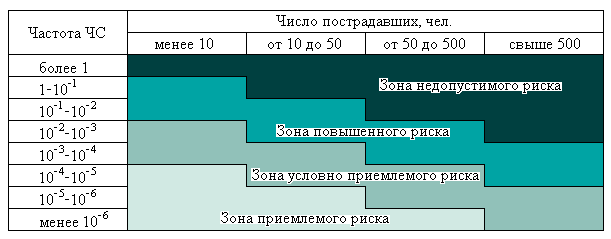 Таблица 21 – Определение границ зон рисков в координатах «частота ЧС – материальный ущерб»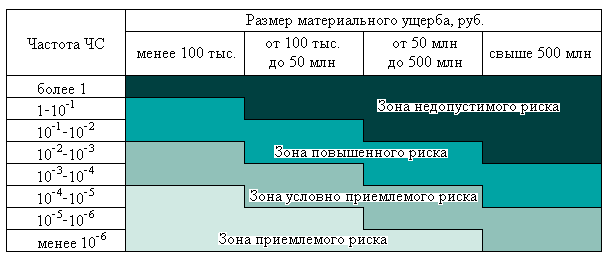 К числу основных расчетных показателей риска относятся:индивидуальный риск;коллективный риск;социальный риск;материальный риск;экономический риск.Наибольшее количество пострадавших (по критерию нарушения условий жизнедеятельности) возможно при авариях на объектах жизнеобеспечения. Риск возникновения ЧС на объектах производственного назначения муниципального образования не рассматривается в связи с отсутствием статистических данных.Характеристика факторов риска ЧС техногенного характера и воздействия их последствий на территорию муниципального образованияК возникновению наиболее масштабных ЧС на территории муниципального образования могут привести аварии (технические инциденты) на линиях электро-, газоснабжения, водопроводных сетях, аварии на взрывопожароопасных объектах, аварийные ситуации на автомобильных магистралях с выбросом АХОВ и ВПОВ, аварийные ситуации на АЗС.Основным следствием этих аварий (технических инцидентов) по признаку отнесения к ЧС является нарушение условий жизнедеятельности населения, материальный ущерб, ущерб здоровью граждан, нанесение ущерба природной среде.Аварии с ГСМ и СУГ на ближайших транспортных магистралях На территории муниципального образовании имеется сеть автомобильных дорог местного значения.К наиболее вероятным аварийным ситуациям на транспортных магистралях, которые могут привести к возникновению поражающих факторов, относятся: разлив (утечка) из цистерны ГСМ, СУГ;образование зоны разлива ГСМ, СУГ (последующая зона пожара);образование зоны взрывоопасных концентраций с последующим взрывом ТВС (зона мгновенного поражения от пожара вспышки);образование зоны избыточного давления от воздушной ударной волны;образование зоны опасных тепловых нагрузок при горении ГСМ на площади разлива.В качестве поражающих факторов могут быть: воздушная ударная волна;тепловое излучение огневых шаров (пламени вспышки) и горящих разлитий. При аварии на транспортных магистралях с ГСМ, СУГ проектируемые объекты могу попасть в зоны разрушений различной степени, с последующим возгоранием. Учитывая тот факт, что полностью исключить возможность возникновения пожара на объекте невозможно, персонал, спасательные службы и специалисты по чрезвычайным ситуациям должны быть осведомлены о возможных чрезвычайных ситуациях на проектируемом объекте и готовы к реальным действиям при возникновении аварий.II. Оценка возможного ущерба в результате аварий на объектах газового хозяйстваНа территории муниципального образования расположена и проектируется сеть распределительных газопроводов высокого, среднего и низкого давления. Выбросы природного газа обладают высокой испаряемостью, приводят к загрязнению приземного слоя воздуха. Природный газ при любых погодных условиях испаряется практически полностью.Экологический ущерб определяется как сумма ущербов от различных видов вредного воздействия на объекты окружающей природной среды (ущерб от загрязнения атмосферы, водных ресурсов, почвы, ущерб, связанный с уничтожением биологических (в том числе лесных массивов) ресурсов, от засорения территории обломками зданий, сооружений, оборудования и т.д.). Ущерб от загрязнения атмосферного воздуха определяется, исходя из массы загрязняющих веществ, рассеивающихся в атмосфере. Масса загрязняющих веществ находится расчетным путем. III.Анализ возможных последствий пожаров в типовых зданияхЧрезвычайные ситуации, связанные с пожаром в зданиях, сооружениях и возникновением при этом поражающих факторов, представляющих опасность для людей и зданий, могут случиться при неосторожном обращении с огнем или при неисправности электротехнического оборудования.Возможными причинами пожара могут быть:- неисправности в системе электроснабжения или электрооборудования («короткое замыкание»);- применение непромышленных (самодельных) электроприборов;- нарушение функционирования средств сигнализации;- нарушения правил пожарной безопасности (курение, использование открытого огня, хранение легковоспламеняющихся веществ и т.п.)- террористический акт (умышленный поджог).Основными поражающими факторами при пожаре на объекте могут стать:тепловое излучение горящих материалов,воздействие продуктов горения (задымление).В результате аварий могут произойти:ожоги в результате пожаров при авариях на сетях электроснабжения и поражения электротоком при нарушении правил обслуживания электрооборудования и электросетей;механические травмы вследствие нарушения правил техники безопасности и охраны труда.Иные возможные риски возникновения ЧС на территории Нышинское сельского поселения: - природные пожары;- аварии на электроэнергетических системах с долговременным перерывом электроснабжения населения;- внезапное обрушение зданий и сооружений;- аварии на коммунальных системах жизнеобеспечения;- аварии на транспорте с выбросом АХОВ;- транспортные аварии на мостах, переправах;- отравление людей;- исчезновение людей вне населенных пунктов и их поиск.Характеристика факторов риска ЧС природного характера и воздействия их последствий на территорию муниципального образованияТемпературные экстремумыЭкстремально высокая температура воздуха создаёт неблагоприятные и сложные условия для жизни и деятельности человека (увеличивается вероятность сердечно - сосудистых заболеваний, тепловых ударов, возрастает число гипертонических кризов).При экстремально высоких температурах воздуха происходят сбои в работе сложных технологических процессов, оснащённых вычислительной техникой, работа которой зависит от внешних метеорологических условий. Длительные периоды экстремально высокой температуры воздуха приводят к засухам, лесным, торфяным и степным пожарам.Экстремально низкие температуры угрожают обморожением людей на открытом воздухе, нарушением систем эксплуатации зданий и условий работы техники.Низкие отрицательные температуры воздуха в течение длительного периода способствуют не только неблагоприятным условиям проживания, дополнительным расходам во время отопительного сезона, но и создаёт условия для возникновения ЧС. Помимо жилищно-коммунального хозяйства сильные морозы могут создавать ЧС на автомобильном транспорте.Ливневые дожди Воздействию ливневых дождей подвержена вся территория муниципального образования. Основное поражающее воздействие приходится на элементы электросетевых объектов, здания с плоской поверхностью крыш, сельскохозяйственные посевы, дорожную сеть межпоселкового уровня.В результате ливневых дождей увеличивается частота просадки грунтов, обрушения речных откосов, размыв улично-дорожной сети, расположенной на скатах и в дефиле балочной сети, возрастает уровень затопления поверхностными водами территорий муниципального образования, расположенных в пониженной части рельефа, возможен смыв огородных культур на приусадебных участках, сельскохозяйственных культур.Ветровые нагрузки Основному поражающему воздействию сильных ветров подвержены линейные объекты систем энергоснабжения и кровли зданий различного назначения.Таблица 22 – Степень разрушения зданий и сооружений при ураганахГрозовые разряды Наибольшему поражающему воздействию по статистической оценке подвержены линейные и точечные электросетевые объекты (комплектные трансформаторные подстанции, линии электропередач 10-35кВ).Проектные предложенияВ целях снижения уровня  факторов риска возникновения чрезвычайных ситуаций природного и техногенного характера, минимизации их последствий Генеральным планом рекомендуется осуществить:разработку мероприятий по инженерной подготовке, защите  и благоустройству территории;реконструкции системы оповещения ГО и о чрезвычайных ситуациях;совершенствования системы защиты населения от поражающих факторов ЧС  в защитных сооружениях гражданской обороны;совершенствования системы наружного противопожарного водоснабжения территории сельского поселения.К водозащитным мероприятиям относятся:мероприятия по борьбе с утечками промышленных и хозяйственно-бытовых вод, в особенности агрессивных;недопущение скопления поверхностных вод в котлованах и на площадках в период строительства, строгий контроль качества работ по гидроизоляции, укладке водонесущих коммуникаций и продуктопроводов, засыпке пазух котлованов.Защита от подтопления должна включать в себя:локальную защиту зданий, сооружений, грунтов оснований и защиту застроенной территории в целом;водоотведение;утилизацию (при необходимости очистки) дренажных вод;систему мониторинга за режимом подземных и поверхностных вод, за расходами (утечками) и напорами в водонесущих коммуникациях, за деформациями оснований, зданий и сооружений, а также за работой сооружений инженерной защиты;проведение мероприятий по берегоукреплению на участках берегов рек, прилегающих к территориям населенных пунктов сельского поселения;проектирование и строительство новых артезианских скважин, реконструкция (капитальный ремонт) магистрального водопровода для обеспечения водой жителей в соответствии с нормами п.4.11 СНиП 2.01.51-90;реконструкция сети электроснабжения с учетом положения п.п.5.1, 5.3., 5.9, 5.10 СНиП 2.01.51-90;при реконструкции и строительстве систем газоснабжения в процессе развития проектной застройки муниципального образования для снижения риска при воздействии поражающих факторов техногенных и военных ЧС необходимо учитывать положения СНиП 2.01.51-90;проведение капитального ремонта (реконструкции) теплоисточников и теплосетей с учетом положений пунктов 7.14-7.16 СНиП 2.07.01-89*;проектирование и строительство защитных сооружений ГО для укрытия населения (противорадиационных укрытий) в том числе для пункта управления ГО Администрации муниципального образования с учетом п.п.2.2, 2.4, 2.6, 2.7, 2.8 СНиП 2.01.51-90.Для размещения и обеспечения условий жизнедеятельности эвакуируемых на территории муниципального образования предусмотреть (спланировать) развертывание объектов по назначению: продукты питания, предметы первой необходимости, вода, жилье и коммунально-бытовые услуги в соответствии с Нормативными требованиями.Для укрытия эвакуированного и размещаемого на территории муниципального образования населения потребуется строительство (приспособление под ЗС) специализированных помещений.Характеристика выполнения требований по обеспечению пожарной безопасностиНа снижение риска возникновения чрезвычайных ситуаций вследствие пожаров на территории муниципального образования «Нышинское сельское поселение», оказывают влияние следующие основные факторы.Размещение пожаровзрывоопасных объектовКроме теплоисточников на объектах соцназначения, межпоселковых и поселковых газопроводов, хранилища газа на территории муниципального образования иных пожаровзрывоопасных объектов нет, нарушений требований по размещению объектов не выявлено.Противопожарное водоснабжениеПротивопожарное водоснабжение муниципального образования осуществляется из системы централизованного водоснабжения, а также из противопожарных водоемов.Системы подъезда пожарных автомобилей к зданиям общеобразовательных учреждений, детских дошкольных образовательных учреждений, лечебных учреждений имеются и соответствуют нормативным требованиям.Все необходимые информационные знаки к противопожарным водоемам установлены.Размещение подразделений пожарной охраныОбеспечение пожарной безопасности на территории Можгинского района осуществляется противопожарной службой ПЧ-22 ГУ «ГПС при ГУ МЧС РФ по УР» (г. Можга) и ОП ПЧ-37 (с. Пычас).Размещение и оборудование пожарных депоПожарные депо отсутствуют на территории Нышинского сельского поселения. Перечень мероприятий по пожарной безопасностиРазмещение пожаровзрывоопасных объектовПри дальнейшем проектировании и размещении на территории муниципального образования пожаровзрывоопасных объектов необходимо учитывать требования статьи 66 "Технического регламента о требованиях пожарной безопасности", утверждённого Федеральным законом от 22 июля 2008 г. N 123-ФЗ.Опасные производственные объекты, на которых производятся, используются, перерабатываются, образуются, хранятся, транспортируются, уничтожаются пожаровзрывоопасные вещества и материалы и для которых обязательна разработка декларации о промышленной безопасности (далее - пожаровзрывоопасные объекты), должны размещаться за границами поселений и городских округов, а если это невозможно или нецелесообразно, то должны быть разработаны меры по защите людей, зданий, сооружений и строений, находящихся за пределами территории пожаровзрывоопасного объекта, от воздействия опасных факторов пожара и (или) взрыва.Иные производственные объекты, на территориях которых расположены здания, сооружения и строения категорий А, Б и В по взрывопожарной и пожарной опасности, могут размещаться как на территориях, так и за границами поселений и городских округов. Комплексы сжиженных природных газов должны располагаться с подветренной стороны от населенных пунктов. Склады сжиженных углеводородных газов и легковоспламеняющихся жидкостей должны располагаться вне жилой зоны населенных пунктов с подветренной стороны преобладающего направления ветра по отношению к жилым районам. Сооружения складов сжиженных углеводородных газов и легковоспламеняющихся жидкостей должны располагаться на земельных участках, имеющих более низкие уровни по сравнению с отметками территорий организаций и путей железных дорог общей сети. В пределах зон жилых застроек, общественно-деловых зон и зон рекреационного назначения поселений допускается размещать производственные объекты, на территориях которых нет зданий, сооружений и строений категорий А, Б и В по взрывопожарной и пожарной опасности. Противопожарное водоснабжениеТребуется осуществить доведение до норм количества и расположения наружных источников водоснабжения на территории населённых пунктов с учётом статьи 68 "Технического регламента о требованиях пожарной безопасности", утверждённого Федеральным законом от 22 июля 2008 г. N 123-ФЗ а также раздела 4 СП 8.13130.2009 «Источники наружного противопожарного водоснабжения».Генеральным планом установлены следующие расходы воды на пожаротушение.Противопожарный водопровод принимается объединенным с хозяйственно-питьевым. Расход  воды для обеспечения пожаротушения устанавливаются в зависимости от численности населения согласно СП 8.13130.2009. «Системы противопожарной защиты. Источники наружного противопожарного водоснабжения. Требования пожарной безопасности». Для расчета расхода воды на наружное пожаротушение принято два пожара с расходом воды 10 л/сек. Продолжительность тушения пожара – 3 часа. Учитывая вышеизложенное, потребный расход воды на пожаротушение на расчетный срок строительства составит:Максимальный срок восстановления пожарного объема воды должен быть не более 72 часов. Аварийный запас воды должен обеспечивать производственные нужды по аварийному графику и хозяйственно-питьевые нужды в размере 70% от расчетного расхода в течение 12 часов.Промышленные предприятия, имеющие ведомственные водопроводы, должны обеспечивать пожаротушение из собственных систем водоснабжения.На территориях сельских поселений должны быть источники наружного или внутреннего противопожарного водоснабжения.Установку пожарных гидрантов следует предусматривать вдоль автомобильных дорог. Расстановка пожарных гидрантов на водопроводной сети должна обеспечивать пожаротушение любого обслуживаемого данной сетью здания, сооружения, строения или их части не менее чем от 1 гидранта. Для обеспечения пожаротушения на территории общего пользования садоводческого, огороднического и дачного некоммерческого объединения граждан должны предусматриваться противопожарные водоемы или резервуары. Проходы, проезды и подъезды к зданиям, сооружениям и строениямПри дальнейшем проектировании расширении проектной застройки территории муниципального образования необходимо учитывать требования статьи 67 «Технического регламента о требованиях пожарной безопасности», утверждённого Федеральным законом от 22 июля 2008 г. N 123-ФЗ.Подъезд пожарных автомобилей должен быть обеспечен со всех сторон - к односекционным зданиям многоквартирных жилых домов, общеобразовательных учреждений, детских дошкольных образовательных учреждений, лечебных учреждений со стационаром, научных и проектных организаций, органов управления учреждений.К зданиям, сооружениям и строениям производственных объектов по всей их длине должен быть обеспечен подъезд пожарных автомобилей:К зданиям с площадью застройки более 10 000 м2 или шириной более 100 метров подъезд пожарных автомобилей должен быть обеспечен со всех сторон.В исторической застройке поселений допускается сохранять существующие размеры сквозных проездов (арок).К рекам и водоемам должна быть предусмотрена возможность подъезда для забора воды пожарной техникой в соответствии с требованиями нормативных документов по пожарной безопасности.На территории садоводческого, огороднического и дачного некоммерческого объединения граждан должен обеспечиваться подъезд пожарной техники ко всем садовым участкам, объединенным в группы, и объектам общего пользования. Противопожарные расстояния между зданиями, сооружениями и строениямиПри дальнейшем проектировании расширении застройки населённых пунктов, строительства объектов, в том числе - пожаровзрывоопасных, необходимо учитывать требования статей 69-75 "Технического регламента о требованиях пожарной безопасности", утверждённого Федеральным законом от 22 июля 2008 г. N 123-ФЗ.Противопожарные расстояния между жилыми, общественными и административными зданиями, зданиями, сооружениями и строениями промышленных организаций следует принимать в соответствии от степени огнестойкости и класса их конструктивной пожарной опасности.Противопожарные расстояния от одно-, двухквартирных жилых домов и хозяйственных построек (сараев, гаражей, бань) на приусадебном земельном участке до жилых домов и хозяйственных построек на соседних приусадебных земельных участках допускается уменьшать до 6 метров при условии, что стены зданий, обращенные друг к другу, не имеют оконных проемов, выполнены из негорючих материалов или подвергнуты огнезащите, а кровля и карнизы выполнены из негорючих материалов.Противопожарные расстояния от границ застройки поселений до лесных массивов должны быть не менее 50 м, а от границ застройки городских и сельских поселений с одно-, двухэтажной индивидуальной застройкой до лесных массивов - не менее 15 м.При размещении складов для хранения нефти и нефтепродуктов в лесных массивах, если их строительство связано с вырубкой леса, расстояние до лесного массива хвойных пород допускается уменьшать в два раза, при этом вдоль границы лесного массива вокруг складов должна предусматриваться вспаханная полоса земли шириной не менее 5 м.При размещении автозаправочных станций (АЗС) на территориях населенных пунктов противопожарные расстояния следует определять от стенок резервуаров, от границ площадок для автоцистерн и технологических колодцев, от стенок технологического оборудования очистных сооружений, от границ площадок для стоянки транспортных средств и от наружных стен и конструкций зданий, сооружений и строений автозаправочных станций с оборудованием, в котором присутствуют топливо или его пары.Противопожарные расстояния от коллективных наземных и наземно-подземных гаражей, открытых организованных автостоянок на территориях поселений и станций технического обслуживания автомобилей до жилых домов и общественных зданий, сооружений и строений, а также до земельных участков детских дошкольных образовательных учреждений, общеобразовательных учреждений и лечебных учреждений стационарного типа на территориях поселений должны составлять не менее расстояний, приведенных в таблице 16 приложения к Федеральному закону.Размещение подразделений пожарной охраныПри расположении на территории муниципального образования подразделения пожарной охраны, необходимо учитывать положения статьи 76 "Технического регламента о требованиях пожарной безопасности", утверждённого Федеральным законом от 22 июля 2008 г. N 123-ФЗ.Дислокация подразделений пожарной охраны на территориях поселений определяется исходя из условия, что время прибытия первого подразделения к месту вызова в городских поселениях и городских округах не должно превышать 10 минут (с учётом проектных решений – до 3 минут).Число и места дислокации подразделений пожарной охраны на территории населенного пункта или производственного объекта определяются на основании расчетного определения максимально допустимого расстояния от объекта предполагаемого пожара до ближайшего пожарного депо, определения пространственных зон размещения пожарного депо для каждого объекта предполагаемого пожара и областей пересечения указанных пространственных зон для всей совокупности объектов предполагаемого пожара.Подразделения пожарной охраны населенных пунктов должны размещаться в зданиях пожарных депо.Размещение и оборудование пожарных депоПри проектировании расположения пожарного депо для подразделения пожарной охраны требуется учитывать положения статьи 77 "Технического регламента о требованиях пожарной безопасности", утверждённого Федеральным законом от 22 июля 2008 г. N 123-ФЗ.Пожарные депо должны размещаться на земельных участках, имеющих выезды на магистральные улицы или дороги общегородского значения. Площадь земельных участков в зависимости от типа пожарного депо определяется техническим заданием на проектирование.Расстояние от границ участка пожарного депо до общественных и жилых зданий должно быть не менее 15 метров, а до границ земельных участков детских дошкольных образовательных учреждений, общеобразовательных учреждений и лечебных учреждений стационарного типа - не менее 30 метров.Пожарное депо необходимо располагать на участке с отступом от красной линии до фронта выезда пожарных автомобилей не менее чем на 15 метров, для пожарных депо II, IV и V типов указанное расстояние допускается уменьшать до 10 метров.Состав зданий, сооружений и строений, размещаемых на территории пожарного депо, площади зданий, сооружений и строений определяются техническим заданием на проектирование.Территория пожарного депо должна иметь два въезда (выезда). Ширина ворот на въезде (выезде) должна быть не менее 4,5 метра.Дороги и площадки на территории пожарного депо должны иметь твердое покрытие.Проезжая часть улицы и тротуар напротив выездной площадки пожарного депо должны быть оборудованы светофором и (или) световым указателем с акустическим сигналом, позволяющим останавливать движение транспорта и пешеходов во время выезда пожарных автомобилей из гаража по сигналу тревоги. Включение и выключение светофора могут также осуществляться дистанционно из пункта связи пожарной охраны.В целях противопожарной безопасности следует учитывать следующие мероприятия:- осуществить доведение до норм количества и расположения наружных источников водоснабжения на территории населённых пунктов с учётом статьи 68 "Технического регламента о требованиях пожарной безопасности";- учитывать требования статьи 66 "Технического регламента о требованиях пожарной безопасности" при дальнейшем проектировании и размещении на территории муниципального образования пожаровзрывоопасных объектов;- предусмотреть противопожарные водоемы или резервуары для обеспечения пожаротушения на территории сельского поселения.- обеспечение безопасности гидротехнических сооружений на потенциально-опасных гидротехнических сооружениях прудов и водохранилищ в соответствии с требованиями действующего законодательства, в том числе Федерального закона от 21 июля 1997 года № 117-ФЗ «О безопасности гидротехнических сооружений»;- обеспечение соблюдения, в соответствии с требованиями действующего законодательства и в целях предотвращения негативного воздействия вод, режима использования территорий, подверженных затоплению и подтоплению;- согласно Распоряжению Правительства УР № 425-р от 14 мая 2007 г. при выявлении бесхозяйственных гидротехнических сооружений, в соответствии с законодательством Российской Федерации органам местного самоуправления рекомендовано принимать меры по признанию муниципальной собственности на указанные сооружения, с последующим решением о целесообразности их дальнейшей эксплуатации».СПИСОК ЛИТЕРАТУРЫКонституция Российской Федерации от 12 декабря .; Градостроительный кодекс Российской Федерации от 29 декабря . № 190-ФЗ;Земельный кодекс Российской Федерации от 25 октября . № 136-ФЗ; Жилищный кодекс Российской Федерации от 29 декабря . № 188-ФЗ;Водный кодекс Российской Федерации от 3 июня . № 74-ФЗ;Лесной кодекс Российской Федерации от 4 декабря . № 200-ФЗ;Воздушный кодекс Российской Федерации от 19 марта . № 60-ФЗ;Закон Российской Федерации от 21 февраля . № 2395-1 «О недрах»;Закон Российской Федерации от 01 апреля . № 4730-1 (ред. 14.07.2008г.) «О государственной границе Российской Федерации»;Федеральный закон от 21 декабря . № 68-ФЗ «О защите населения и территорий от чрезвычайных ситуаций природного и техногенного характера»; Федеральный закон от 21 декабря . № 69-ФЗ «О пожарной безопасности»; Федеральный закон от 12 февраля . №28-ФЗ «О гражданской обороне»;Федеральный закон от 15 февраля . № 33-ФЗ «Об особо охраняемых природных территориях»; Закон Удмуртской Республики от 27.02.1992 (ред. от 05.10.2012) «Об особо охраняемых природных территориях»;Федеральный закон от 17 ноября . № 169-ФЗ «Об архитектурной деятельности в Российской Федерации»; Федеральный закон от 23 ноября . № 174-ФЗ «Об экологической экспертизе»; Федеральный закон от 10 января . № 7-ФЗ «Об охране окружающей среды»; Федеральный закон от 25 июня . № 73-ФЗ «Об объектах культурного наследия (памятниках истории и культуры) народов Российской Федерации»; Федеральный закон от 8 ноября 2007 г. № 257-ФЗ «Об автомобильных дорогах и о дорожной деятельности в Российской Федерации и о внесении изменений в отдельные законодательные акты российской федерации»;Постановление Правительства Российской Федерации от 26 сентября . 
№ 1223 «Об утверждении Положения об определении размеров и установлении границ земельных участков в кондоминиумах»;Постановление Правительства Российской Федерации от 2 сентября 2009 № 717 «О нормах отвода земель для размещения автомобильных дорог и (или) объектов дорожного сервиса»;Постановление Правительства РФ от 26 ноября . №804 «Об утверждении Положения о гражданской обороне в Российской Федерации»;Указ Президента Российской Федерации от 30 ноября 1992 года N 1487 "Об особо ценных объектах культурного наследия народов Российской Федерации".Приказ Министерства культуры СССР от 13 мая . № 203 «Об утверждении «Инструкции о порядке учета, обеспечения сохранности, содержания, использования и реставрации недвижимых памятников истории и культуры»; Приказ Министерства культуры СССР от 24 января . № 33 «Об утверждении «Инструкции по организации зон охраны недвижимых памятников истории и культуры СССР»;СНиП 11-04-2003 «Инструкция о порядке разработки, согласования, экспертизы и утверждения градостроительной документации»;СП 131.13330.2012 «Строительная климатология»;СП 31.13330.2012 «Водоснабжение. Наружные сети и сооружения»;СП 32.13330.2012 «Канализация. Наружные сети и сооружения»;СП 124.13330.2012 «Тепловые сети»;СП 62.13330.2011* «Газораспределительные системы»;СП 51.13330.2011 «Защита от шума»;СНиП 14-01-96 «Основные положения создания и ведения градостроительного кадастра Российской Федерации»;СанПиН 2.2.1/2.1.1.2555-09 «Санитарно-защитные зоны и санитарная классификация предприятий, сооружений и иных объектов»;СанПиН 2.2.1/2.1.1.1200-03 «Санитарно-защитные зоны и санитарная классификация предприятий, сооружений и иных объектов. Санитарно-эпидемиологические правила и нормативы»;СанПиН 2.1.4.1110-02 «Зоны санитарной охраны источников водоснабжения и водопроводов питьевого назначения»;СанПиН 2971-84 «Санитарные нормы и правила защиты населения от воздействия электрического поля, создаваемого воздушными линиями электропередачи переменного тока промышленной частоты»;СанПиН 2.1.5.980-00 Гигиенические требования к охране поверхностных вод;СП 42.13330.2011 «Градостроительство. Планировка и застройка городских и сельских поселений»;СП 11-106-97* «Порядок разработки, согласования, утверждения и состав проектно-планировочной документации на застройку территорий садоводческих (дачных) объединений граждан»;СП 11-112-2001 «Порядок разработки и состав раздела «Инженерно-технические мероприятия гражданской обороны. Мероприятия по предупреждению чрезвычайных ситуаций» градостроительной документации для территорий городских и сельских поселений, других муниципальных образований»;РД 153-34.0-03.150-00 «Межотраслевые правила по охране труда (правила безопасности) при эксплуатации электроустановок»; Методические рекомендации по разработке проектов генеральных планов поселений и городских округов. Утверждены Приказом Министерства регионального развития Российской Федерации от 13 ноября 2010 г. №492;МДС 30-1.99 «Методические рекомендации по разработке схем зонирования территории городов»;Инструкция по организации зон охраны недвижимых памятников истории и культуры СССР. Утверждена приказом Министерства культуры СССР от 24.01.86 №33;Постановление Правительства РФ от 12.09.2015 N 972 «Об утверждении Положения о зонах охраны объектов культурного наследия (памятников истории и культуры) народов Российской Федерации и о признании утратившими силу отдельных положений нормативных правовых актов Правительства Российской Федерации»;Пособие к СНиП 11-01-95 по разработке раздела проектной документации «Охрана окружающей среды». ГП «Центринвестпроект», .Схема территориального планирования муниципального образования «Можгинский район» Удмуртской Республики;Схема территориального планирования Удмуртской Республики.Общество с ограниченной ответственностьюНаучно-внедренческий центр«ИНТЕГРАЦИОННЫЕ ТЕХНОЛОГИИ»ЗаказчикАдминистрация Муниципального образования «Можгинский район»Исполнитель    ООО Научно-внедренческий центр ««ИНТЕГРАЦИОННЫЕ ТЕХНОЛОГИИ»Наименование сельского поселенияЕд.изм.2008 г.2012г.2013г.2014г.2015г.2016Нышинское спчел.181015281526154015581555ПоказателиЕд. измерения20122013201420152016Число родившихся (без мертворожденных)человек2630293925Число умершихчеловек2032152128Естественный приростчеловек6-21418-3ПоказателиЗначениеЗначениеПоказателиинерционный сценарийинновационный сценарийЧисленность населения, чел. на 01.01.2017 г.1 5551 555Среднегодовой общий прирост населения, %0,400,90Срок первой очереди, лет 1010Расчетный срок, лет2020Ожидаемая численность населения на 01.01.2027 г., чел1 6181 701Ожидаемая численность населения на 01.01.2036 г., чел.1 7532 035Абсолютный прирост населения с 2016 по 2037 г., чел.198480Относительный прирост населения с 2016 по 2037 г., %1331Сельское поселениеЖилищный фонд, м2Жилищный фонд, м2Жилищный фонд, м2Сельское поселение201420152016Нышинское35,535,735,8№ п/пНаименованиеЕдиница измеренияНа 01.01.2016 г.I очередь (2017-2027 г.)2027 -2037 г.Всего за период с 2017 по 2037 г.1Численность постоянного населениячел.1 5551 7012 035Х2Средняя обеспеченность жилищным фондомм2/чел14,824,025,0Х3Жилищный фонд на 01.01.2017 г.м223 000ХХХ4Убыль жилищного фондам2Х0005Существующий сохраняемый жилищный фондм2Х23 00040 818Х6Объемы нового строительства м2Х17 81810 04527 8637Жилищный фонд к концу периодам2Х40 81850 863ХСельские муниципальные образования ШколыШколыДетсадыДетсадыСельские муниципальные образования Кол-воВместимость факт. (чел.)Кол-воВместимость факт., (чел.)Нышинское22142185Сельское поселениеОбъекты торговли и общепитаОбъекты торговли и общепитаОбъекты торговли и общепитаСельское поселениеМагазины, м2 т.пл.Столовые учеб.учреждений, местОбщепит, местНышинское423,413046№ п/пНаименование  учреждений обслуживанияЕдин. изм.Норма Норма Расчетная емкость объектовПроектная емкость  существующих сохраняемых объектовПроектная емкость  существующих сохраняемых объектовОтклонение от расчетной емкостиОтклонение от расчетной емкостиОбъекты и объемы нового строительства/реконструкцииОбъекты и объемы нового строительства/реконструкции№ п/пНаименование  учреждений обслуживанияЕдин. изм.значениепримечаниеРасчетная емкость объектовзначение% обеспеченностизначение%I очередьрасчетный срок123456789101112Учреждения образованияУчреждения образованияУчреждения образованияУчреждения образованияУчреждения образованияУчреждения образованияУчреждения образованияУчреждения образованияУчреждения образованияУчреждения образованияУчреждения образованияУчреждения образования1Дошкольные образовательные учреждениямест48мест на 1 тыс. чел.98-0,0981002Общеобразовательные школымест130мест на 1 тыс. чел.264359135,70(95)-35,7-3Учреждения внешкольного образованиямест10% общего числа школьников26-0,026100организация кружков и секций дополнительного образования на базе школ в д. Ныша.-организация кружков и секций дополнительного образования на базе школ в д. Ныша.- Учреждения здравоохранения и социального обеспечения Учреждения здравоохранения и социального обеспечения Учреждения здравоохранения и социального обеспечения Учреждения здравоохранения и социального обеспечения Учреждения здравоохранения и социального обеспечения Учреждения здравоохранения и социального обеспечения Учреждения здравоохранения и социального обеспечения Учреждения здравоохранения и социального обеспечения Учреждения здравоохранения и социального обеспечения Учреждения здравоохранения и социального обеспечения Учреждения здравоохранения и социального обеспечения Учреждения здравоохранения и социального обеспечения1Стационары всех  типов с вспомогательными зданиями и сооружениями (на районном уровне - диспансеры и больничные учреждения)койка6,9мест на 1 тыс. чел.13-0,013100-2Амбулаторно-поликлиническая сеть, диспансеры без стационарапосещений в сменупо заданию на проектирование, определяемому органами здравоохранения (фактическая обеспеченность 11,3)                  по заданию на проектирование, определяемому органами здравоохранения (фактическая обеспеченность 11,3)                  21-0,021100,0-3Фельдшерский или фельдшерско-акушерский пунктобъектпо заданию на проектированиепо заданию на проектирование-2-----4Выдвижной пункт медицинской помощиавтомобиль0,2на 1 тыс. чел.0,4-0,00,4100,0-5Аптеким2 общей площади14на 1 тыс. чел.25,82070,28,530Строительство аптеки площадью 25 кв м6Специализированные отделения  социально-медицинского обслуживания на    дому для граждан   пенсионного возраста и инвалидовмест1 на 30 человек данной категории-2-0,02100Физкультурно-спортивные сооруженияФизкультурно-спортивные сооруженияФизкультурно-спортивные сооруженияФизкультурно-спортивные сооруженияФизкультурно-спортивные сооруженияФизкультурно-спортивные сооруженияФизкультурно-спортивные сооруженияФизкультурно-спортивные сооруженияФизкультурно-спортивные сооруженияФизкультурно-спортивные сооруженияФизкультурно-спортивные сооруженияФизкультурно-спортивные сооружения1Территория плоскостных спортивных сооружений (на 1 тыс. чел.)га0,9на 1 тыс. чел.1,80,4021,81,478,2Строительство спортивной площадки (стадион)2Спортивные залым2 площ. зала 80на 1 тыс. чел.162,8-0,0162,8100,0Учреждения культурыУчреждения культурыУчреждения культурыУчреждения культурыУчреждения культурыУчреждения культурыУчреждения культурыУчреждения культурыУчреждения культурыУчреждения культурыУчреждения культурыУчреждения культуры1Клубы сельских поселениймест190при численности населения от 5 до 10 тыс. чел.300-0,0300100,0ремонт2Сельские массовые библиотекиобъект4,5по заданию на проектирование-1---Открытие библиотеки в с. КомякТорговля и общественное питаниеТорговля и общественное питаниеТорговля и общественное питаниеТорговля и общественное питаниеТорговля и общественное питаниеТорговля и общественное питаниеТорговля и общественное питаниеТорговля и общественное питаниеТорговля и общественное питаниеТорговля и общественное питаниеТорговля и общественное питаниеТорговля и общественное питание1Магазины,       в том числе:          м2  торг.площ. 300на 1 тыс. чел.61010617,450483ХХ1магазин продовольственных товаровм2  торг.площ. 100на 1 тыс. чел.ХХХСтроительство магазина в с. Поршур на 100 кв м1магазин непродовольственных товаровм2  торг.площ. 200на 1 тыс. чел.ХХХСтроительство магазина в с. Поршур на 100 кв м2 Предприятия общественного питанияпос. мест 40на 1 тыс. чел.7446622838Строительство кафе на 30 посадочных мест в д. НышаУчреждения и предприятия бытового и коммунального обслуживанияУчреждения и предприятия бытового и коммунального обслуживанияУчреждения и предприятия бытового и коммунального обслуживанияУчреждения и предприятия бытового и коммунального обслуживанияУчреждения и предприятия бытового и коммунального обслуживанияУчреждения и предприятия бытового и коммунального обслуживанияУчреждения и предприятия бытового и коммунального обслуживанияУчреждения и предприятия бытового и коммунального обслуживанияУчреждения и предприятия бытового и коммунального обслуживанияУчреждения и предприятия бытового и коммунального обслуживанияУчреждения и предприятия бытового и коммунального обслуживанияУчреждения и предприятия бытового и коммунального обслуживания1Предприятия бытового обслуживанияраб. мест 4на 1 тыс. чел.8--8100Открытие ателье и парикмахерской, химчистки на 7 раб. Мест2Банно-оздоровительный комплекспомывочное место7на 1 тыс. чел.14н/д---3Пожарное депо      пожарный автомобиль0,4на 1 тыс. чел.1----Административно-деловые, коммунальные объектыАдминистративно-деловые, коммунальные объектыАдминистративно-деловые, коммунальные объектыАдминистративно-деловые, коммунальные объектыАдминистративно-деловые, коммунальные объектыАдминистративно-деловые, коммунальные объектыАдминистративно-деловые, коммунальные объектыАдминистративно-деловые, коммунальные объектыАдминистративно-деловые, коммунальные объектыАдминистративно-деловые, коммунальные объектыАдминистративно-деловые, коммунальные объектыАдминистративно-деловые, коммунальные объекты1Административно-управленческое учреждение1 рабочее местопо заданию на проектированиепо заданию на проектирование-1---2Отделения связиобъект  1 на 0,5-6,0  тыс. жителей  1 на 0,5-6,0  тыс. жителей 1н/д---Открытие отделения почтовой связи с операционном окном банка в д. НышаОткрытие отделения почтовой связи с операционном окном банка в д. Ныша3Отделение, филиал  банкаобъект 0,5на 1 тыс. чел.1--1,0100Открытие отделения почтовой связи с операционном окном банка в д. НышаОткрытие отделения почтовой связи с операционном окном банка в д. Ныша№Название автодорогиКатегорияПротяженность, кмС тв. покрытием, кмИнтенсивность, авт/сутки1Можга - Бемыж III33,.633,.612102(Можга – Бемыж) - ПоршурV22643(Можга – Бемыж) - КомякIV6,56,528ИТОГО42,142,1Наименование потребителейДанные на 01.01.17Данные на 01.01.17Число жителей, чел.Число жителей, чел.Норма водопотребления, л/сут. чел.Норма водопотребления, л/сут. чел.Суточный расход воды населением, м3/сут.Суточный расход воды населением, м3/сут.Наименование потребителейчисло жителейпотребление воды в день, м3I очередьрасчетный срокI очередьрасчетный срокI очередьрасчетный срокЖилые дома с внутренним водопроводом без централизованной канализации1 5551488501 01795958197Жилые дома с внутренним водопроводом и централизованной канализацией1 5551488511 018190190162193Население1 5551481 7012 035143143242290Неучтенные расходы включая нужды промышленности (15% общего водопотребления)22,15875ХХХХ3644Поливка зеленых насаждений (10% общего водопотребления)14,7725ХХХХ2429Итого1851 7012 035178178303363№ п/пНаименование показателяЕдиница измеренияI очередьРасчётный срок1Среднесуточный расходм3/сут303 363 2Коэффициент суточной неравномерности1,20 1,20 3Максимальный суточный расходм3/сут363,7 435,1 4Средний часовой расходм3/час15,2 18,1 5Коэффициент часовой неравномерности1,96 1,96 6Максимальный часовой расходм3/час29,7 35,5 7Максимальный секундный расходл/сек8,24 9,86 8Максимальный суточный расходл/сек711,87 851,58 Наименование потребителейЧисло жителей, чел.Число жителей, чел.Норма водоотведения, л/сут.чел.Норма водоотведения, л/сут.чел.Суточный расход, м3/сут.Суточный расход, м3/сут.Наименование потребителейI очередьрасчётный срокI очередьрасчётный срокI очередьрасчётный срокНаселение1 7012 035142,6142,6242290Неучтенные расходы, включая нужды промышленности (15% от среднесуточного объёма водоотведения населения )ХХХХ3644Итого1 7012 035164,0164,0279334№ п/пНаименование показателяЕдиница измеренияI очередьРасчётный срок1Среднесуточный расходм3/сут2793342Среднечасовой расходм3/час12143Коэффициент неравномерности-2,52,54Максимальный часовой расходм3/час29355Максимальный секундный расходл/сек8106Максимальный суточный расходм3/сут697834№ п/пНаименование показателяЕдиница измеренияЗначениеЗначение№ п/пНаименование показателяЕдиница измеренияI очередьрасчетный срок1Расчётная численность населениячел.1 7012 0352Норматив площади озелененных территорий на 1 человекам212123Расчётная нормативная площадь зелёных насажденийга2,02,4Бытовые отходыЧисло жителей, чел./ Площадь смета, м2Число жителей, чел./ Площадь смета, м2Удельная норма накопления на 1 человека в годУдельная норма накопления на 1 человека в годУдельная норма накопления на 1 человека в годУдельная норма накопления на 1 человека в годОбщее накопление в годОбщее накопление в годОбщее накопление в годОбщее накопление в годБытовые отходыЧисло жителей, чел./ Площадь смета, м2Число жителей, чел./ Площадь смета, м2кгкгллI очередьI очередьрасчётный срокрасчётный срокБытовые отходыI очередьрасчётный срокI очередьрасчётный срокI очередьрасчётный сроктм3тм3Объем накопления ТБО по населенным пунктам с учетом общественных зданий1 7012 035280280140014004762 3815702 848ИтогоХХХХХХ6602 6757723 172Наименование объектаМестонахождение/адресДатировкаКаменогорское местонахождение кремняр. Ныша (Л), 0,25 км к В от д. КаменогорскаяЭпоха камняКинеусьское 1 местонахождение кремняp. Ныша (П), 1,5 км к Ю от д. КинеусьЭпоха камняМожгинское 2 местонахождение кремняp. Ныша (П), 1,7 км к ЮЗ от д. КинеусьЭпоха камняПокшурское местонахождение кремняз. Ныша (П), 0,35 км к З от д. ПоршурЭпоха камняЗапрещаетсяДопускаетсяДопускаетсяПодземные источники водоснабженияПодземные источники водоснабженияПодземные источники водоснабженияI пояс ЗСОI пояс ЗСОI пояс ЗСОвсе виды строительства, не имеющие непосредственного отношения к эксплуатации, реконструкции и расширению водопроводных сооружений;размещение жилых и хозяйственно-бытовых зданий;проживание людей;посадка высокоствольных деревьев;применение ядохимикатов и удобрений.ограждение и охрана;озеленение;отвод поверхностного стока за ее пределы;асфальтирование дорожек к сооружениям.ограждение и охрана;озеленение;отвод поверхностного стока за ее пределы;асфальтирование дорожек к сооружениям.II пояс ЗСОII пояс ЗСОII пояс ЗСОзакачка отработанных вод в подземные горизонты, подземное складирование твердых отходов и разработки недр земли;размещения складов ГСМ, ядохимикатов и минеральных удобрений, накопителей промстоков, шламохранилищ и других объектов, обусловливающих опасность химического загрязнения подземных вод;размещение кладбищ, скотомогильников, полей ассенизации, полей фильтрации, навозохранилищ, силосных траншей, животноводческих и птицеводческих предприятий и других объектов, обусловливающих опасность микробного загрязнения подземных вод;применение удобрений и ядохимикатов;рубка леса главного пользования и реконструкции.закачка отработанных вод в подземные горизонты, подземное складирование твердых отходов и разработки недр земли;размещения складов ГСМ, ядохимикатов и минеральных удобрений, накопителей промстоков, шламохранилищ и других объектов, обусловливающих опасность химического загрязнения подземных вод;размещение кладбищ, скотомогильников, полей ассенизации, полей фильтрации, навозохранилищ, силосных траншей, животноводческих и птицеводческих предприятий и других объектов, обусловливающих опасность микробного загрязнения подземных вод;применение удобрений и ядохимикатов;рубка леса главного пользования и реконструкции.тампонирование или восстановление всех старых, бездействующих, дефектных или неправильно эксплуатируемых скважин;бурение новых скважин и новое строительство, имеющее непосредственное отношение к эксплуатации водопроводных сооружений;выполнение мероприятий по санитарному благоустройству территории населенных пунктов и других объектов (оборудование канализацией, устройство водонепроницаемых выгребов, организация отвода поверхностного стока и др.).III пояс ЗСОIII пояс ЗСОIII пояс ЗСОзакачка отработанных вод в подземные горизонты, подземное складирования твердых отходов и разработки недр земли;размещения складов ГСМ, ядохимикатов и минеральных удобрений, накопителей промстоков, шламохранилищ и других объектов, обусловливающих опасность химического загрязнения подземных вод. Размещение таких объектов допускается только при использовании защищенных подземных вод, при условии выполнения специальных мероприятий по защите водоносного горизонта от загрязнения.тампонирование или восстановление всех старых, бездействующих, дефектных или неправильно эксплуатируемых скважин;бурение новых скважин и новое строительство, имеющее непосредственное отношение к эксплуатации водопроводных сооружений.тампонирование или восстановление всех старых, бездействующих, дефектных или неправильно эксплуатируемых скважин;бурение новых скважин и новое строительство, имеющее непосредственное отношение к эксплуатации водопроводных сооружений.Поверхностные источники водоснабженияПоверхностные источники водоснабженияПоверхностные источники водоснабженияI пояс ЗСОI пояс ЗСОI пояс ЗСОвсе виды строительства, не имеющие непосредственного отношения к эксплуатации, реконструкции и расширению водопроводных сооружений;размещение жилых и хозяйственно-бытовых зданий;проживание людей;посадка высокоствольных деревьев;применение ядохимикатов и удобрений;спуск любых сточных вод, в том числе сточных вод водного транспорта, а также купание, стирка белья, водопой скота и другие виды водопользования, оказывающие влияние на качество воды.ограждение и охрана;озеленение;отвод поверхностного стока за ее пределы;асфальтирование дорожек к сооружениям;ограждение акватория буями и другими предупредительными знаками;на судоходных водоемах над водоприемником устанавливаются бакены с освещением.ограждение и охрана;озеленение;отвод поверхностного стока за ее пределы;асфальтирование дорожек к сооружениям;ограждение акватория буями и другими предупредительными знаками;на судоходных водоемах над водоприемником устанавливаются бакены с освещением.II пояс ЗСОII пояс ЗСОII пояс ЗСОотведения сточных вод в зоне водосбора источника водоснабжения, включая его притоки, не отвечающих гигиеническим требованиям к охране поверхностных вод;размещения складов ГСМ, ядохимикатов и минеральных удобрений, накопителей промстоков, шламохранилищ и других объектов, обусловливающих опасность химического загрязнения подземных вод;размещение кладбищ, скотомогильников, полей ассенизации, полей фильтрации, навозохранилищ, силосных траншей, животноводческих и птицеводческих предприятий и других объектов, обусловливающих опасность микробного загрязнения подземных вод;расположения стойбищ и выпаса скота, а также всякое другое использование водоема и земельных участков, лесных угодий в пределах прибрежной полосы шириной не менее 500 м, которое может привести к ухудшению качества или уменьшению количества воды источника водоснабжения;сброс промышленных, сельскохозяйственных, городских и ливневых сточных вод, содержание в которых химических веществ и микроорганизмов превышает установленные санитарными правилами гигиенические нормативы качества воды;рубка леса главного пользования и реконструкции.все работы, в том числе добыча песка, гравия, донноуглубительные, в пределах акватории ЗСО по согласованию с центром государственного санитарно-эпидемиологического надзора;использование химических методов борьбы с эвтрофикацией водоемов при условии применения препаратов, имеющих положительное санитарно - эпидемиологическое заключение;при наличии судоходства - оборудование судов, дебаркадеров и брандвахт устройствами для сбора фановых и подсланевых вод и твердых отходов;при наличии судоходства - оборудование на пристанях сливных станций и приемников для сбора твердых отходов;выполнение мероприятий по санитарному благоустройству территории населенных пунктов и других объектов (оборудование канализацией, устройство водонепроницаемых выгребов, организация отвода поверхностного стока и др.);использование источников водоснабжения для купания, туризма, водного спорта и рыбной ловли в установленных местах при условии соблюдения гигиенических требований к охране поверхностных вод;границы второго пояса ЗСО на пересечении дорог и пешеходных троп обозначаются столбами со специальными знаками.все работы, в том числе добыча песка, гравия, донноуглубительные, в пределах акватории ЗСО по согласованию с центром государственного санитарно-эпидемиологического надзора;использование химических методов борьбы с эвтрофикацией водоемов при условии применения препаратов, имеющих положительное санитарно - эпидемиологическое заключение;при наличии судоходства - оборудование судов, дебаркадеров и брандвахт устройствами для сбора фановых и подсланевых вод и твердых отходов;при наличии судоходства - оборудование на пристанях сливных станций и приемников для сбора твердых отходов;выполнение мероприятий по санитарному благоустройству территории населенных пунктов и других объектов (оборудование канализацией, устройство водонепроницаемых выгребов, организация отвода поверхностного стока и др.);использование источников водоснабжения для купания, туризма, водного спорта и рыбной ловли в установленных местах при условии соблюдения гигиенических требований к охране поверхностных вод;границы второго пояса ЗСО на пересечении дорог и пешеходных троп обозначаются столбами со специальными знаками.III пояс ЗСОIII пояс ЗСОIII пояс ЗСОотведения сточных вод в зоне водосбора источника водоснабжения, включая его притоки, не отвечающих гигиеническим требованиям к охране поверхностных вод;все работы, в том числе добыча песка, гравия, донноуглубительные, в пределах акватории ЗСО по согласованию с центром государственного санитарно-эпидемиологического надзора;использование химических методов борьбы с эвтрофикацией водоемов при условии применения препаратов, имеющих положительное санитарно - эпидемиологическое заключение;при наличии судоходства - оборудование судов, дебаркадеров и брандвахт устройствами для сбора фановых и подсланевых вод и твердых отходов;при наличии судоходства - оборудование на пристанях сливных станций и приемников для сбора твердых отходов.все работы, в том числе добыча песка, гравия, донноуглубительные, в пределах акватории ЗСО по согласованию с центром государственного санитарно-эпидемиологического надзора;использование химических методов борьбы с эвтрофикацией водоемов при условии применения препаратов, имеющих положительное санитарно - эпидемиологическое заключение;при наличии судоходства - оборудование судов, дебаркадеров и брандвахт устройствами для сбора фановых и подсланевых вод и твердых отходов;при наличии судоходства - оборудование на пристанях сливных станций и приемников для сбора твердых отходов.Санитарно-защитные полосыСанитарно-защитные полосыСанитарно-защитные полосыразмещение источников загрязнения почвы и грунтовых вод;прокладка водоводов по территории свалок, полей ассенизации, полей фильтрации, полей орошения, кладбищ, скотомогильников, а также прокладка магистральных водоводов по территории промышленных и сельскохозяйственных предприятий.МестоположениеКоличествоКласс опасностиСЗЗ в настоящее время, мСЗЗ на расч. срок, мКладбища2V5050Напряжение линий электропередач, кВЗСР, мдо 121 - 201035151102033030ЗапрещаетсяДопускаетсяразмещение жилой застройки, включая отдельные жилые дома;размещение ландшафтно-рекреационных зон, зон отдыха, территорий курортов, санаториев и домов отдыха;размещение территорий садоводческих товариществ и коттеджной застройки; коллективных или индивидуальных дачных и садово-огородных участков, а также других территорий с нормируемыми показателями качества среды обитания;размещение спортивных сооружений, детских площадок, образовательных и детских учреждений, лечебно-профилактических и оздоровительных учреждений общего пользования.размещение объектов по производству лекарственных веществ, лекарственных средств и (или) лекарственных форм, склады сырья и полупродуктов для фармацевтических предприятий;размещение объектов пищевых отраслей промышленности, оптовые склады продовольственного сырья и пищевых продуктов, комплексы водопроводных сооружений для подготовки и хранения питьевой воды, которые могут повлиять на качество продукции.размещение промышленных объектов или производств в границах СЗЗ существующих объектов пищевой и фармацевтической промышленности  (профильных, однотипных);размещение нежилых помещения для дежурного аварийного персонала, помещения для пребывания работающих по вахтовому методу (не более двух недель);размещение зданий управлений, конструкторских бюро, зданий административного назначения, научно-исследовательских лабораторий;размещение поликлиник, спортивно-оздоровительных сооружений закрытого типа;размещение бань, прачечных, объектов торговли и общественного питания, мотелей, гостиницы;размещение гаражей, площадок и сооружений для хранения общественного и индивидуального транспорта, пожарных депо, автозаправочных станций, станций технического обслуживания автомобилей;станции технического обслуживания автомобилей;размещение местных и транзитных коммуникаций, ЛЭП, электроподстанций, нефте- и газопроводов, артезианских скважин для технического водоснабжения, водоохлаждающих сооружений для подготовки технической воды, канализационных насосных станций, сооружений оборотного водоснабжения.Типы конструктивных решений здания,сооружении и оборудованияСкорость ветра, м/сСкорость ветра, м/сСкорость ветра, м/сСкорость ветра, м/сТипы конструктивных решений здания,сооружении и оборудованияСтепень разрушенияСтепень разрушенияСтепень разрушенияСтепень разрушенияТипы конструктивных решений здания,сооружении и оборудованияслабаясредняясильнаяполнаяКирпичные малоэтажные здания0-2525-4040-60>60Складские кирпичные здания25-3030-4545-55>55Склады-навесы с металлическим каркасом15-2020-4545-60>60Трансформаторные подстанции закрыт. типа35-4545-7070-100>100Насосные станции наземные железобетонные25-3535-4545-55>55Кабельные наземные линии связи20-2525-3535-50>50Кабельные наземные линии25-3030-4040-50>50Воздушные линии низкого напряжения25-3030-4545-60>60Контрольно-измерительные приборы20-2525-3535-45>45